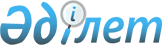 О внесении изменений в постановление Правительства Республики Казахстан от 29 декабря 2011 года № 1641 "Об утверждении Правил присвоения полос частот, радиочастот (радиочастотных каналов), регистрации и эксплуатации радиоэлектронных средств и высокочастотных устройств, а также проведения расчета электромагнитной совместимости радиоэлектронных средств гражданского назначения" и признании утратившими силу некоторых решений Правительства Республики Казахстан
					
			Утративший силу
			
			
		
					Постановление Правительства Республики Казахстан от 21 декабря 2012 года № 1659. Утратило силу постановлением Правительства Республики Казахстан от 10 августа 2015 года № 624

      Сноска. Утратило силу постановлением Правительства РК от 10.08.2015 № 624 (вводится в действие со дня его первого официального опубликования).      Правительство Республики Казахстан ПОСТАНОВЛЯЕТ:



      1. Внести в постановление Правительства Республики Казахстан от 29 декабря 2011 года № 1641 «Об утверждении Правил присвоения полос частот, радиочастот (радиочастотных каналов), регистрации и эксплуатации радиоэлектронных средств и высокочастотных устройств, а также проведения расчета электромагнитной совместимости радиоэлектронных средств гражданского назначения» (САПП Республики Казахстан, 2012 г., № 12, ст. 225) следующие изменения:



      заголовок изложить в следующей редакции:

      «Об утверждении Правил присвоения полос частот, радиочастот (радиочастотных каналов), эксплуатации радиоэлектронных средств и высокочастотных устройств, а также проведения расчета электромагнитной совместимости радиоэлектронных средств гражданского назначения»;



      пункт 1 изложить в следующей редакции:

      «1. Утвердить прилагаемые Правила присвоения полос частот, радиочастот (радиочастотных каналов), эксплуатации радиоэлектронных средств и высокочастотных устройств, а также проведения расчета электромагнитной совместимости радиоэлектронных средств гражданского назначения»;



      Правила присвоения полос частот, радиочастот (радиочастотных каналов), регистрации и эксплуатации радиоэлектронных средств и высокочастотных устройств, а также проведения расчета электромагнитной совместимости радиоэлектронных средств гражданского назначения, утвержденные указанным постановлением, изложить в новой редакции согласно приложению к настоящему постановлению.



      2. Признать утратившими силу:



      1) постановление Правительства Республики Казахстан от 19 января 2009 года № 19 «О некоторых вопросах использования радиочастотного спектра Республики Казахстан» (САПП Республики Казахстан, 2009 г., № 3-4, ст. 9);



      2) пункт 20 изменений, которые вносятся в некоторые решения Правительства Республики Казахстан, утвержденных постановлением Правительства Республики Казахстан от 18 июня 2010 года № 613 «О внесении изменений в некоторые решения Правительства Республики Казахстан» (САПП Республики Казахстан, 2010 г., № 39, ст. 342).



      3. Настоящее постановление вводится в действие по истечении десяти календарных дней со дня первого официального опубликования.      Премьер-Министр

      Республики Казахстан                      С. Ахметов

Приложение         

к постановлению Правительства

Республики Казахстан    

от 21 декабря 2012 года № 1659Утверждены         

постановлением Правительства

Республики Казахстан    

от 29 декабря 2011 года № 1641 Правила

присвоения полос частот, радиочастот (радиочастотных каналов),

эксплуатации радиоэлектронных средств и высокочастотных

устройств, а также проведения расчета электромагнитной

совместимости радиоэлектронных средств гражданского назначения 1. Общие положения      1. Правила присвоения полос частот, радиочастот (радиочастотных каналов), эксплуатации радиоэлектронных средств и высокочастотных устройств, а также проведения расчета электромагнитной совместимости радиоэлектронных средств гражданского назначения (далее – Правила) определяют общий порядок присвоения полос частот, радиочастот (радиочастотных каналов), эксплуатации радиоэлектронных средств (далее – РЭС) и высокочастотных устройств (далее – ВЧУ), а также проведения расчета электромагнитной совместимости (далее – ЭМС) РЭС гражданского назначения.

      Требования настоящих Правил распространяются на всех физических и юридических лиц, оказывающих услуги связи и (или) использующих РЭС и (или) ВЧУ в производственной деятельности.

      В Правилах учтены положения Регламента радиосвязи Международного союза электросвязи от 9 декабря 1988 года (International Communication Union, ITU, Мельбурн) и рекомендации Межведомственной комиссии по радиочастотам Республики Казахстан.

      Действие настоящих Правил не распространяется:

      1) на РЭС и ВЧУ согласно перечню, указанному в приложении 1 к настоящим Правилам;

      2) на РЭС и ВЧУ государственных органов, государственных предприятий, находящиеся на радиочастотном обеспечении Министерства обороны Республики Казахстан в соответствии с рекомендациями Межведомственной комиссии по радиочастотам Республики Казахстан.

      2. В настоящих Правилах используются следующие понятия:

      1) абонентское устройство – средство связи индивидуального использования, формирующее сигналы электрической связи для передачи или приема заданной абонентом информации, и подключаемое к сети оператора связи;

      2) владелец РЭС и (или) ВЧУ – юридическое или физическое лицо, у которого эти средства или устройства находятся в собственности, на праве хозяйственного ведения или на праве оперативного управления, либо ином законном основании (аренда, безвозмездное пользование);

      3) высокочастотное устройство (далее - ВЧУ) – оборудование и (или) приборы, предназначенные для генерирования и использования электромагнитной энергии в промышленных, научных, медицинских, бытовых или других целях, за исключением применения в области телекоммуникаций;

      4) заявитель – физическое или юридическое лицо, представитель владельца РЭС и (или) ВЧУ либо его доверенное лицо;

      5) пользователь радиочастотным спектром – физическое или юридическое лицо, которому присвоена (назначена) полоса частот или радиочастота (радиочастотный канал);

      6) присвоение радиочастоты или радиочастотного канала – разрешение на использование радиочастотного спектра, выдаваемое соответствующим радиочастотным органом, пользователю радиочастотным спектром на использование указываемой в этом разрешении полосы частот, радиочастоты (радиочастотного канала) с применением радиоэлектронного средства;

      7) подвижное радиоэлектронное средство – радиоэлектронное средство, не имеющее постоянной привязки к географическим координатам;

      8) радиочастотный спектр (далее - РЧС) – определенная совокупность радиочастот в диапазоне от 3 кГц до 400 ГГц;

      9) радиоэлектронное средство (далее - РЭС) – техническое средство, предназначенное для передачи и (или) приема радиоволн и состоящее из одного или нескольких передающих и (или) приемных устройств, либо их комбинаций, включая вспомогательное оборудование;

      10) электромагнитная совместимость (далее - ЭМС) – способность технических средств одновременно функционировать в реальных условиях эксплуатации с требуемым качеством при воздействии на них непреднамеренных радиопомех, и не создавать недопустимых радиопомех другим техническим средствам;

      11) совместное использование частот – использование частот двумя и более пользователями;

      12) стационарное радиоэлектронное средство – РЭС, имеющее постоянные географические координаты;

      13) уполномоченный орган – Комитет связи и информатизации Министерства транспорта и коммуникаций Республики Казахстан;

      14) радиочастотный ресурс (далее - РЧР) – совокупность действующих и потенциально возможных частотных назначений на определенной территории, предназначенных для работы в эфире, удовлетворяющих требованиям Международного союза электросвязи, и учитывающий:

      диапазон частот;

      ширину занимаемого спектра частот;

      используемые технологии, временной период действия разрешения на использование указанного ресурса;

      15) организация – Республиканское государственное предприятие на праве хозяйственного ведения «Центр технического сопровождения и анализа в области телекоммуникаций» Министерства транспорта и коммуникаций Республики Казахстан.

      3. Действия или бездействие должностных лиц при оформлении разрешительных документов могут быть обжалованы в порядке, предусмотренном действующим законодательством Республики Казахстан. 2. Порядок присвоения полос частот, радиочастот

(радиочастотных каналов)      4. Перечень радиоэлектронных средств РЭС, на которые требуется получение разрешения на использование радиочастотного спектра, приведен в списке согласно приложению 2 к настоящим Правилам.

      Порядок присвоения полос частот, радиочастот (радиочастотных каналов) для целей телерадиовещания регулируется разделом 3 настоящих Правил.

      5. Для получения разрешения на использование РЧС Республики Казахстан либо разрешения судовой станции на использование РЧС (далее – разрешения судовой станции) для судов, плавающих под флагом Республики Казахстан, заявителю необходимо представить в территориальный орган уполномоченного органа (далее – территориальный орган) по месту использования радиочастотного ресурса (далее – РЧР) заявку на присвоение полос (номиналов) радиочастот (далее – заявка) в бумажном и на электронном носителе или в электронном виде посредством интернет-ресурса www.elicense.kz. На каждый вид связи подается отдельная заявка.

      В случае представления заявки на бумажном и электронном носителях, заявка обрабатывается сотрудниками организации для дальнейшей подачи сотрудником территориального органа посредством интернет-ресурса www.elicense.kz. Последующее взаимодействие между уполномоченным органом, территориальным органом и организацией осуществляется посредством интернет-ресурса www.elicense.kz.

      6. Заявка состоит из следующих документов:

      1) заявление установленного образца по форме согласно приложению 3 к настоящим Правилам;

      2) пояснительная записка, в которой приводится обоснование запрашиваемой полосы (номинала) радиочастот, где подробно излагаются сведения о назначении и характере планируемой радиосети (радиолинии), используемых стандартах и протоколах, технических характеристиках РЭС, планируемых к применению, схема организации связи;

      3) заполненная анкета на РЭС на соответствующий вид радиосвязи по форме согласно приложениям 4, 5, 6, 7, 8, 9, 10, 11 к настоящим Правилам (для судовых станций предоставляется заполненная анкета с указанием технических данных согласно приложению 12 к настоящим Правилам).

      7. В случае, если заявлены полосы (номиналы) радиочастот до 1 ГГц, территориальный орган в соответствии с имеющейся базой радиочастотных присвоений подбирает полосы (номиналы) радиочастот и готовит техническое заключение по форме согласно приложению 13 к настоящим Правилам, прикладывает к Заявке и направляет в течение трех рабочих дней с момента поступления заявку в организацию.

      В случае, если заявлены полосы (номиналы) радиочастот (по всем видам связи, кроме сетей беспроводного радиодоступа (WLL) свыше 1 ГГц, территориальный орган направляет в течение трех рабочих дней с момента поступления заявку на рассмотрение в организацию (без технического заключения).

      В случае, если заявлены полосы (номиналы) радиочастот на сети беспроводного радиодоступа (WLL) свыше 1 ГГц, территориальное подразделение направляет в течение трех рабочих дней с момента поступления заявку на рассмотрение в уполномоченный орган.

      Заявленные полосы (номиналы) радиочастот на сети беспроводного радиодоступа (WLL) свыше 1 ГГц рассматриваются уполномоченным органом в течение трех рабочих дней с момента поступления заявки. Уполномоченный орган по результатам рассмотрения направляет заявку в организацию.

      В случае некомплектности заявки либо занятости заявленных полос (номиналов) радиочастот, территориальный орган и (или) уполномоченный орган уведомляют заявителя (если заявка предоставлена на бумажном носителе) в течение двух рабочих дней с момента поступления заявки с обоснованием причин отказа.

      Отказ в принятии заявки не лишает заявителя права на подачу повторной заявки после исправления соответствующих замечаний.

      Организация после получения от территориального и (или) уполномоченного органа заявки в течение трех рабочих дней с момента поступления проводит процедуру предварительного расчета ЭМС РЭС и ВЧУ, результат которого направляет в территориальный орган и (или) уполномоченный орган.

      8. В случае положительного результата предварительного расчета, уполномоченный орган проводит:

      1) процедуру согласования РЧР с центральным исполнительным органом военного управления Республики Казахстан – Министерством обороны Республики Казахстан (далее – Министерство обороны) в соответствии с Таблицей распределения полос частот между радиослужбами Республики Казахстан в диапазоне частот от 3 кГц до 400 ГГц, утвержденной постановлением Правительства Республики Казахстан от 11 сентября 2000 года № 1379 (далее – Национальная таблица) либо решениями Межведомственной комиссии по радиочастотам Республики Казахстан (далее – заинтересованные ведомства);

      2) процедуру международной координации РЧС с приграничными государствами в целях обеспечения бесперебойной работы РЭС и ВЧУ без помех, необходимость которой определяется по результатам проведенного предварительного расчета ЭМС РЭС и ВЧУ. Если при расчете ЭМС РЭС и ВЧУ выявится, что планируемое к установке в приграничных зонах Республики Казахстан РЭС и ВЧУ будет оказывать помеху на РЭС и ВЧУ приграничного государства, то согласно Соглашениям между сопредельными государствами и (или) Регламентом радиосвязи Международного союза электросвязи требуется проведение международной координации.

      9. При отрицательном результате предварительного расчета ЭМС РЭС и ВЧУ, а также в случаях недостоверности и (или) некорректности заполнения технических данных в заявке, территориальный орган и (или) уполномоченный орган в течение трех рабочих дней с момента поступления уведомления от организации извещает заявителя (если заявка предоставлена на бумажном носителе) с обоснованием причин отказа.

      Отказ не лишает заявителя права на подачу повторной заявки в территориальный орган и (или) уполномоченный орган после исправления соответствующих замечаний.

      10. В случае отсутствия необходимости проведения процедур, указанных в пункте 8 настоящих Правил, уполномоченный орган в течение трех рабочих дней с момента поступления заявки уведомляет организацию о необходимости оформления заключения экспертизы ЭМС РЭС и ВЧУ с действующими и планируемыми РЭС и ВЧУ гражданского назначения, в том числе приграничных стран (далее – заключение ЭМС) в соответствии с процедурой, изложенной в пунктах 48-53 настоящих Правил.

      11. Срок оформления заключения ЭМС организацией составляет не более десяти рабочих дней после подписания договора между организацией и заявителем и произведения оплаты за оказание услуги расчета ЭМС РЭС с момента поступления уведомления от уполномоченного органа о положительном результате процедуры согласования. Оригинал заключения ЭМС выдается организацией либо направляется заявителю, а также уведомляет уполномоченный орган о выдаче заключения ЭМС.

      12. Для проведения процедуры согласования уполномоченный орган направляет заявку в Министерство обороны в соответствии с подпунктом 1) пункта 8 настоящих Правил.

      13. Срок рассмотрения запроса составляет не более двадцати рабочих дней с момента поступления материалов. Если заявленные полосы (номиналы) радиочастот не могут быть согласованы, Министерство обороны и (или) заинтересованные ведомства направляют в уполномоченный орган обоснованный письменный отказ.

      14. Частотные присвоения могут быть изменены в интересах обеспечения государственного управления, обороны, безопасности и охраны правопорядка в Республике Казахстан с одновременным возмещением хозяйствующим субъектам, осуществляющим деятельность в области связи, ущерба, связанного с переходом на другие частоты. При этом, затраты возмещаются тем пользователем, в пользу которого высвобождаются частоты.

      15. При отсутствии письменного ответа в течение указанного срока уполномоченный орган направляет уведомление об истечении срока рассмотрения заявки. Министерство обороны и (или) заинтересованные ведомства обязаны в течение пяти рабочих дней направить ответ на уведомление.

      16. Проведение процедуры согласования не требуется для полос (номиналов) радиочастот:

      1) ранее согласованных Министерством обороны, выделяемых уполномоченным органом на основании рекомендаций Межведомственной комиссии по радиочастотам Республики Казахстан;

      2) предназначенных для преимущественного использования РЭС гражданскими пользователями, указанных в Национальной таблице как категория «ГР»;

      3) судовой станции – разрешение судовой станции на использование радиочастотного спектра, утвержденная Регламентом радиосвязи Международного союза электросвязи;

      4) ранее согласованные полосы (номиналы) радиочастот, в случае, если не изменились технические параметры, назначение и место установки РЭС и ВЧУ.

      17. При необходимости проведения процедуры международной координации частот с сопредельными государствами уполномоченный орган уведомляет заявителя о продлении срока рассмотрения заявки (если заявка предоставлена на бумажном носителе).

      Проведение процедуры международной координации полос (номиналов) радиочастот в приграничных зонах Республики Казахстан осуществляется уполномоченным органом в соответствии с заключенными соглашениями между сопредельными государствами и (или) Регламентом радиосвязи Международного союза электросвязи от 9 декабря 1988 года (Мельбурн). Срок рассмотрения заявки, при этом, составляет не более четырех месяцев.

      18. После проведения процедуры согласования полос (номиналов) радиочастот и (или) международной координации уполномоченный орган:

      1) при положительных результатах в течение трех рабочих дней с момента получения уведомления по результатам проведении процедуры согласований и международной координации, направляет уведомление в организацию для оформления заключения ЭМС для заявленных полос (номиналов) радиочастот. Заключения ЭМС оформляется согласно процедуре, описанной в пункте 11 настоящих Правил;

      2) при отрицательных результатах процедуры согласования и (или) международной координации уполномоченный орган принимает решение об отказе в присвоении РЧР. В этом случае уполномоченный орган уведомляет об этом территориальный орган, организацию и заявителя (если заявка предоставлена на бумажном носителе).

      19. После получения уведомления о выдаче заключения ЭМС уполномоченный орган оформляет разрешение на использование РЧС согласно приложению 14 к настоящим Правилам в течение пяти рабочих дней с момента поступления копии заключения ЭМС с присвоением кодов согласно приложению 15 к настоящим Правилам.

      В случае получения права на использование радиочастотного спектра на конкурсной основе, на оператора связи возлагаются обязательства по обеспечению услугами связи территории либо населенных пунктов, при этом разрешение на использование радиочастотного спектра оформляются согласно приложению 16 к настоящим Правилам.

      20. Оформленное разрешение на использование РЧС или разрешение судовой станции на использование РЧС (оригинал) направляется в день подписания уполномоченным органом посредством интернет-ресурса www.elicense.kz в территориальный орган по месту использования РЧС.

      21. Разрешение на использование РЧС выдается уполномоченным органом сроком до 25 марта следующего календарного года.

      22. Разрешение на использование РЧС продлевается соответствующим территориальным органом по месту использования РЧР ежегодно с указанием срока действия до 25 марта следующего календарного года после предоставления подтверждающего документа об уплате в государственный бюджет первой части годовой платы за использование РЧС. Запись о продлении заверяется подписью начальника и печатью территориального органа. Если разрешение на использование РЧС оформлено в электронном виде (посредством интернет-ресурса www.elicense.kz), то оно заверяется электронной цифровой подписью начальника территориального органа.

      В продлении разрешения на использование РЧС отказывается, в случаях:

      1) несвоевременной уплаты в государственный бюджет платы за три квартала использования радиочастотного спектра;

      2) неиспользования полос (номиналов) радиочастот в течение года, которое подтверждается результатами мониторинга радиочастотного спектра проводимого территориальным органом, а также отсутствия акта ввода в эксплуатацию РЭС и ВЧУ, работающих на данных полосах (номиналах) радиочастот в территориальном органе в течение указанного времени;

      3) принятия решения по изменению частотных присвоений Министерством обороны согласно пункту 14 настоящих Правил.

      23. Территориальный орган, получивший разрешение на использование РЧС или разрешения судовой станции на использование РЧС, регистрирует их и в трехдневный срок с момента их получения извещает заявителя, а также выписывает и выдает извещение на уплату в государственный бюджет платы за использование РЧС установленной формы с указанием суммы платы за использование РЧС (за оставшийся период года). Уплата в государственный бюджет платы за использование РЧС осуществляется по месту регистрации заявителя.

      24. Если заявитель подал заявку на бумажном носителе, оформленное посредством интернет-ресурса www.elicense.kz разрешение на использование РЧС выдается владельцу или заявителю (либо их представителю по доверенности на получение разрешения РЧС) после представления документа, подтверждающего уплату в государственный бюджет платы за использование РЧС согласно выставленному извещению.

      После поступления подписанного разрешения на использование РЧС или разрешения судовой станции на использование РЧС в интернет-ресурс www.elicense.kz заявитель получает извещение на уплату в государственный бюджет платы в территориальном органе и предоставляет документ, подтверждающий уплату в государственный бюджет платы за использование РЧС согласно выставленному извещению.

      25. На период проведения выставок, спортивных соревнований, научно-исследовательских и экспериментальных работ, а также других мероприятий сроком до шести месяцев уполномоченный орган осуществляет процедуру согласования полос (номиналов) радиочастот для РЭС гражданского назначения, оперативно в рабочем порядке с последующим документальным подтверждением результата согласования. В данном случае, уполномоченным органом выдается временное разрешение на использование РЧС согласно приложению 17 к настояшим Правилам на срок, указанный заявителем.

      26. Совместное использование полос (номиналов) радиочастот разрешается при условии письменного согласия основного пользователя РЧР и только для использования в производственных целях. На каждого пользователя РЧР оформляется отдельное разрешение на использование РЧС.

      27. Уплата в государственный бюджет при совместном использовании РЧС производится отдельно каждым пользователем на равных условиях. Основным пользователем является пользователь, получивший разрешение на использование РЧС первым.

      28. Разрешение на использование РЧС переоформляется без проведения процедуры согласования, если не изменились технические параметры и назначение РЭС и ВЧУ, в случаях:

      1) изменения фамилии, имени, отчества физического лица или наименования юридического лица;

      2) если юридическое лицо является правопреемником реорганизованного юридического лица;

      3) получения (и/или переоформлении) лицензии на деятельность в области связи, так как разрешение на использование РЧС является неотъемлемой частью лицензии;

      4) окончания строк для продления разрешения на использование РЧС (в случае, если разрешение на использование РЧС ранее было выдано в бумажном виде).

      29. В остальных случаях разрешение на использование РЧС не переоформляется и подлежит проведению повторной процедуры получения разрешения на использование РЧС.

      30. Для переоформления, аннулирования и получения дубликата разрешения на использование РЧС заявитель подает необходимые документы в территориальный орган на бумажном и электронном носителях, или в электронном виде посредством интернет-ресурса www.elicense.kz.

      В случае представления заявки на бумажном и электронном носителях, заявка обрабатывается сотрудниками организации для дальнейшей подачи сотрудником территориального органа посредством интернет-ресурса www.elicense.kz. Последующее взаимодействие между уполномоченным органом, территориальным органом и организацией осуществляется посредством интернет-ресурса www.elicense.kz.

      В течение трех рабочих дней с момента получения документов территориальный орган направляет их в уполномоченный орган для дальнейшего переоформления, аннулирования и получения дубликата разрешения на использование РЧС.

      Уполномоченный орган в срок не более десяти рабочих дней с момента поступления заявки от территориального органа переоформляет, аннулирует и выдает дубликат разрешения на использование РЧС.

      31. Для переоформления разрешения на использование РЧС заявитель подает следующие документы:

      1) заявление;

      2) пояснительную записку;

      3) оригинал разрешения на использование РЧС. В случае получения разрешения на использование РЧС в электронном виде (посредством интернет-ресурса www.elicense.kz), данный документ не требуется;

      4) копию заключения ЭМС. В случае получения разрешения на использование РЧС в электронном виде (посредством интернет-ресурса www.elicense.kz), данный документ не требуется;

      5) документ, подтверждающий уплату в государственный бюджет платы за использование РЧС;

      6) документ, подтверждающий правопреемство, – в случае реорганизации юридического лица.

      32. В случае утери разрешения на использование РЧС, выдается дубликат, при этом, заявитель подает следующие документы:

      1) заявление;

      2) документ, подтверждающий уплату в государственный бюджет платы за использование РЧС.

      33. В случае отказа от использования РЧС, пользователь РЧС подает в территориальный орган следующие документы на аннулирование разрешения на использование РЧС на бумажном и электронном носителях, или в электронном виде посредством интернет-ресурса www.elicense.kz:

      1) заявление с указанием причины отказа;

      2) оригинал разрешения на использование РЧС. В случае получения разрешения на использование РЧС в электронном виде (посредством интернет-ресурса www.elicense.kz), данный документ не требуется;

      3) документ, подтверждающий уплату в государственный бюджет платы за использование РЧС до момента аннулирования;

      4) акт демонтажа при наличии разрешения на право эксплуатации РЭС.

      В случае представления заявки на бумажном и электронном носителях, заявка обрабатывается сотрудниками организации для дальнейшей подачи территориальным органом посредством интернет-ресурса www.elicense.kz. Последующее взаимодействие между уполномоченным органом, территориальным органом и организацией осуществляется посредством интернет-ресурса www.elicense.kz.

      34. Разрешение на использование РЧС изымается для аннулирования, в случаях:

      1) несвоевременной уплаты в государственный бюджет платы за три квартала использования радиочастотного спектра;

      2) неиспользования полос (номиналов) радиочастот в течение года, которое подтверждается результатами мониторинга радиочастотного спектра проводимого территориальным органом, а также отсутствия акта ввода в эксплуатацию РЭС, работающих на данных полосах (номиналах) радиочастот в территориальном органе в течение указанного времени;

      3) невостребования заявителем разрешения на использование РЧС в течение трех месяцев с момента выдачи разрешения на использование РЧС.

      35. Передача пользователем РЧР закрепленных за ним полос (номиналов) радиочастот во временное или постоянное использование другим пользователям запрещается.

      36. Повторное присвоение отказных от использования и аннулированных частот осуществляется уполномоченным органом. 3. Порядок присвоения полос частот, радиочастот

(радиочастотных каналов) для целей телерадиовещания      37. Телевизионные или радиовещательные организации (далее – заявитель) после получения права на телевизионное и (или) радиовещание, которое определяется по результатам проведенного конкурса по распределению полос частот, радиочастот (радиочастотных каналов) для целей телерадиовещания, подают в территориальный орган по месту использования РЧС заявку на радиочастотное присвоение для оформления разрешения на использование РЧС на бумажном и электронном носителях, или в электронном виде посредством интернет-ресурса www.elicense.kz (далее – заявка).

      В случае представления заявки на бумажном и электронном носителях, заявка обрабатывается сотрудниками организации для дальнейшей подачи территориальным органом посредством интернет-ресурса www.elicense.kz. Последующее взаимодействие между уполномоченным органом, территориальным органом и организацией осуществляется посредством интернет-ресурса www.elicense.kz.

      38. Заявка состоит из:

      1) заявления установленного образца по форме согласно приложению 3 к настоящим Правилам;

      2) пояснительной записки, в которой приводится обоснование запрашиваемой полосы частот, подробно излагаются сведения о назначении и характере планируемой радиосети (радиолинии), технические параметры РЭС, планируемых к применению, схема организации связи;

      3) заполненной анкеты на РЭС на соответствующий вид вещания по форме согласно приложениям 8 и/или 9 к настоящим Правилам.

      39. Заявка рассматривается территориальным органом в течение трех рабочих дней со дня ее регистрации и направляется в уполномоченный орган.

      В случае некомплектности заявки, территориальный орган уведомляет заявителя (если заявка предоставлена заявителем на бумажном носителе) в течение двух рабочих дней с момента поступления заявки с обоснованием причин отказа.

      При повторном представлении заявки срок ее рассмотрения возобновляется.

      40. Заявка рассматривается уполномоченным органом в течение трех рабочих дней со дня ее регистрации и направляется в организацию для получения заключения ЭМС.

      41. Срок оформления заключения ЭМС организацией составляет не более десяти рабочих дней без учета времени на подписание и оплату договора на ЭМС РЭС. Организация выдает либо направляет заявителю оригинал заключения ЭМС, а также уведомляет уполномоченный орган о выдаче заключения ЭМС.

      42. После получения уведомления о выдаче заключения ЭМС уполномоченный орган осуществляет присвоение полос частот, радиочастот (радиочастотных каналов) и оформляет разрешение на использование РЧС согласно приложению 14 к настоящим Правилам в течение пяти рабочих дней с момента поступления заявки.

      43. В случае изменения номиналов частот и/или технических параметров РЭС, уполномоченный орган в области связи проводит:

      1) процедуру согласования РЧС с Министерством обороны;

      2) процедуру международной координации РЧС с приграничными государствами в целях обеспечения бесперебойной работы РЭС без помех, необходимость которой определяется по результатам проведенного предварительного расчета ЭМС РЭС.

      При проведении международной координации РЧС с приграничными государствами уполномоченный орган предварительно направляет заявителю уведомление о продлении срока рассмотрения заявления (если заявка предоставлена заявителем на бумажном носителе).

      По итогам согласования РЧС с Министерством обороны и проведения международной координации РЧС с приграничными государствами уполномоченный орган оформляет разрешение на использование РЧС. В выдаче разрешения на использование РЧС уполномоченный орган отказывает по основаниям, предусмотренным законодательством Республики Казахстан.

      44. Оформленное разрешение на использование РЧС направляется уполномоченным органом посредством интернет-ресурса www.elicense.kz в территориальный орган по месту использования РЧС.

      45. Если заявитель подал заявку на бумажном носителе, разрешение на использование РЧС, оформленное посредством интернет-ресурса www.elicense.kz, выдается владельцу либо заявителю (либо представителю по доверенности), а также по предъявлению документа, подтверждающего уплату в государственный бюджет сбора за выдачу разрешения на использование РЧС, либо платы за использование РЧС в соответствии с Налоговым кодексом Республики Казахстан.

      В случае, если разрешение на использование РЧС оформлено в электронном виде (посредством интернет-ресурса www.elicense.kz), заявитель получает извещение на уплату в государственный бюджет платы в территориальном органе, и предоставляет документ, подтверждающий уплату в государственный бюджет сбора за выдачу разрешения на использование РЧС либо платы за использование РЧС в соответствии с Налоговым кодексом Республики Казахстан.

      46. Разрешение на использование РЧС выдается уполномоченным органом со сроком действия до 25 марта следующего календарного года.

      47. Разрешение на использование РЧС продлевается ежегодно соответствующим территориальным подразделением по месту использования РЧС с указанием срока действия до 25 марта следующего календарного года после предоставления подтверждающего документа об уплате в государственный бюджет первой части годовой платы за использование РЧС. Разрешение на использование РЧС заверяется подписью начальника и печатью территориального подразделения. Если разрешение на использование РЧС оформлено в электронном виде (посредством интернет-ресурса www.elicense.kz), то оно заверяется электронной цифровой подписью начальника территориального органа.

      48. Разрешение на использование РЧС переоформляется без проведения процедуры согласования в следующих случаях, если, при этом, не изменились технические параметры РЭС:

      1) изменения фамилии, имени, отчества физического лица или наименования юридического лица;

      2) если юридическое лицо является правопреемником реорганизованного юридического лица;

      3) в случае переоформления лицензии на деятельность в области телерадиовещания, так как разрешения на использование РЧС является неотъемлемой частью лицензии;

      4) если все строки продления на бланке разрешения на использование РЧС заполнены.

      В случае отказа от использования РЧС, пользователь РЧС подает в территориальный орган следующие документы на аннулирование разрешения на использование РЧС на бумажном и электронном носителях, или в электронном виде посредством интернет-ресурса www.elicense.kz:

      1) заявление с указанием причины отказа;

      2) оригинал разрешения на использование РЧС. В случае получения разрешения на использование РЧС в электронном виде (посредством интернет-ресурса www.elicense.kz) данный документ не требуется;

      3) документ, подтверждающий уплату в государственный бюджет сбора за выдачу разрешения на использование РЧС, либо платы за использование РЧС до момента аннулирования;

      4) акт демонтажа при наличии разрешения на право эксплуатации РЭС.

      49. В случае утери, порчи или уничтожения разрешения на использование РЧС, заявитель представляет в соответствующий территориальный орган письменное заявление на выдачу дубликата. Дубликат разрешения на использование РЧС с пометкой «дубликат» выдается уполномоченным органом.

      50. Телевизионные и радиовещательные организации, осуществляющие деятельность посредством аналогового сигнала, в случаях переоформления, получения дубликата ранее выданного разрешения на использование РЧС в соответствии с Налоговым кодексом Республики Казахстан вносят в государственный бюджет сбор за выдачу разрешения (дубликата разрешения) на использование РЧС телевизионным и радиовещательным организациям.

      51. Телевизионные и радиовещательные организации, осуществляющие деятельность посредством цифрового эфирного телерадиовещания, вносят уплату в государственный бюджет платы за использование РЧС в соответствии с Налоговым кодексом Республики Казахстан.

      52. После получения разрешения на использование РЧС заявителю необходимо получить разрешение на эксплуатацию РЭС и ВЧУ в соответствии с процедурой, изложенной в пунктах 53 – 63 настоящих Правил. 4. Эксплуатация радиоэлектронных средств и

высокочастотных устройств      53. Для получения разрешения на эксплуатацию РЭС и ВЧУ заявителю необходимо представить в соответствующий территориальный орган (по месту эксплуатации РЭС или ВЧУ) заявку на получение разрешения на эксплуатацию РЭС и ВЧУ (кроме морских РЭС, установленных на морских судах и РЭС) на бумажном и электронном носителях, или в электронном виде посредством интернет-ресурса www.elicense.kz. В случае представления заявки на бумажном и электронном носителях, заявка обрабатывается сотрудниками организации для дальнейшей подачи территориальным органом посредством интернет-ресурса www.elicense.kz.

      Получению разрешения на эксплуатацию РЭС и ВЧУ подлежат РЭС и ВЧУ согласно перечню, изложенному в приложении 18 к настоящим Правилам. Эксплуатация РЭС и ВЧУ запрещается без разрешения на эксплуатацию РЭС и ВЧУ.

      Не допускается использовать РЭС в диапазоне 27 МГц и маломощных РЭС мощностью до двух ватт для службы такси и в коммерческих целях.

      К заявке прилагаются следующие документы:

      1) заявление по форме согласно приложению 21 к настоящим Правилам;

      2) анкета на РЭС установленного образца на соответствующий вид радиосвязи по форме согласно приложениям 4, 5, 6, 7, 8, 9, 10, 11 к настоящим Правилам, ВЧУ по форме согласно приложению 19 к настоящим Правилам;

      3) копия санитарно-эпидемиологического заключения на РЭС, согласованного с государственным органом санитарно-эпидемиологической службы (в случае, если предусмотрено оформление санитарно-эпидемиологического заключения на РЭС);

      4) копия разрешения на использование РЧС (в случае, если предусмотрено оформление разрешения на использование РЧС). Если разрешение на использование РЧС получено в электронном виде посредством интернет-ресурса www.elicense.kz, данный документ не требуется;

      5) копия сертификата соответствия на РЭС и ВЧУ Республики Казахстан, выданного при ввозе оборудования;

      6) копия заключения ЭМС (в случае, если предусмотрено получение заключения ЭМС). Если предусмотрено получение разрешения на эксплуатацию РЭС и ВЧУ в электронном виде посредством интернет-ресурса www.elicense.kz, данный документ не требуется.

      Территориальный орган проверяет правильность оформления заявки на получение разрешения на эксплуатацию РЭС и ВЧУ.

      В случае неправильного оформления заявки, территориальный орган в письменной форме в течение двух рабочих дней предоставляет письменный мотивированный отказ в дальнейшем рассмотрении заявки.

      54. В случае, если заявка на получение разрешения на эксплуатацию РЭС принята, соответствующим территориальным органом совместно с заявителем на основании его обращения в десятидневный срок проводится приемка РЭС. По результатам приемки в течении трех рабочих дней составляется акт ввода в эксплуатацию по форме согласно приложению 22 к настоящим Правилам.

      55. После подписания акта ввода в эксплуатацию РЭС и ВЧУ сторонами территориальный орган в течение трех рабочих дней оформляет разрешение на эксплуатацию РЭС и ВЧУ по форме согласно приложениям 23, 24 к настоящим Правилам.

      Разрешение на эксплуатацию РЭС и ВЧУ выдается сроком до 25 марта следующего календарного года.

      56. Для получения разрешения на эксплуатацию ВЧУ не требуется предоставление документов, указанных в подпункте 2) пункта 53 настоящих Правил.

      В случае заполнения раздела IV «Разрешение территориального органа уполномоченного органа» анкеты-разрешения на ВЧУ согласно приложению 19 к настоящим Правилам, ставится подпись начальника и печать территориального органа. Если анкета-разрешение оформлено в формате электронного документа, удостоверенного электронной цифровой подписью посредством интернет-ресурса www.elicense.kz, то оно заверяется электронной цифровой подписью начальника территориального органа.

      В случае изменения территории эксплуатации РЭС и ВЧУ, владельцу либо заявителю необходимо переоформить разрешение на эксплуатацию РЭС и ВЧУ, для этого необходимо аннулировать разрешение на эксплуатацию в территориальном органе, которое его выдало, с представлением следующих документов:

      1) заявление свободного образца;

      2) оригинал разрешения на эксплуатацию РЭС и ВЧУ. Если разрешение на эксплуатацию РЭС и ВЧУ получено в формате электронного документа, удостоверенного электронной цифровой подписью (посредством интернет-ресурса www.elicense.kz), данный документ не требуется;

      3) акт вывода из эксплуатации РЭС (в случае необходимости).

      После аннулирования разрешения на эксплуатацию РЭС и ВЧУ владельцу необходимо в течение десяти рабочих дней получить новое разрешение на эксплуатацию РЭС и ВЧУ в территориальном органе по месту новой эксплуатации РЭС и ВЧУ с представлением следующих документов:

      4) заявления согласно приложению 21 к настоящим Правилам;

      5) анкета на РЭС установленного образца на соответствующий вид радиосвязи по форме согласно приложениям 4, 5, 6, 7, 8, 9, 10, 11 и 20 к настоящим Правилам, ВЧУ по форме согласно приложению 19 к настоящим Правилам;

      6) копии санитарно-эпидемиологического заключения на РЭС и ВЧУ, согласованного с государственным органом санитарно-эпидемиологической службы (в случае, если предусмотрено оформление санитарно-эпидемиологического заключения на РЭС);

      7) копии заключения ЭМС (в случае, если предусмотрено получение заключения ЭМС);

      8) копии разрешения на использование РЧС в случае, если предусмотрено оформление разрешения на использование РЧС. Если разрешение на использование РЧС оформлено в формате электронного документа, удостоверенного электронной цифровой подписью посредством интернет-ресурса www.elicense.kz, данный документ не требуется.

      Территориальный орган переоформляет и выдает новое разрешение на эксплуатацию РЭС и ВЧУ в течении трех рабочих дней после подачи владельцем заявления с предоставлением вышеуказанных документов.

      В случае смены владельца РЭС и ВЧУ, новому владельцу необходимо в течении 30 рабочих дней обратиться в территориальный орган для получения нового разрешения на эксплуатацию РЭС и ВЧУ с представлением документов, указанных в подпунктах 4) - 8) данного пункта.

      Территориальный орган выдает владельцу РЭС и ВЧУ в течении пяти рабочих дней после его обращения новое разрешение на эксплуатацию РЭС и ВЧУ.

      57. Закрытие радиосети, замена РЭС и ВЧУ, вывод их из эксплуатации производятся с обязательным уведомлением территориального органа в месячный срок в письменном виде по акту согласно приложению 25 к настоящим Правилам.

      58. При подаче заявки на использование радиоудлинителей телефонного канала (далее – радиоудлинитель) и систем подвижной радиосвязи территориальный орган оформляет разрешение на эксплуатацию базовой (стационарной) станции и каждого носимого (мобильного) терминала отдельно, при этом, в разрешении на эксплуатацию базовой станции должно указываться место ее расположения.

      59. За каждым комплектом радиоудлинителя согласно решению Межведомственной комиссии по радиочастотам Республики Казахстан закрепляется определенное количество каналов в соответствии с техническими параметрами РЭС, указанных в перечне согласно приложению 18 к настоящим Правилам.

      60. Разрешение на эксплуатацию РЭС и (ВЧУ) продлевается ежегодно соответствующим территориальным органом по месту эксплуатации РЭС (ВЧУ) с указанием срока действия до 25 марта следующего календарного года, в срок до пяти рабочих дней после обращения в территориальный орган владельца либо заявителя и предоставления им подтверждающего документа об уплате в государственный бюджет первой части годовой платы за использование РЧС. Если разрешение на эксплуатацию РЭС и ВЧУ оформлено в электронном виде посредством интернет-ресурса www.elicense.kz, то оно заверяется электронной цифровой подписью начальника территориального органа.

      61. В случаях изменения технических параметров, места установки РЭС, изменения высоты подвеса антенны, владельцу РЭС необходимо обратиться в территориальный орган по месту эксплуатации РЭС с соответствующим заявлением на переоформление разрешения на эксплуатацию РЭС.

      Территориальным органом совместно с заявителем на основании его обращения в десятидневный срок производится приемка РЭС. По результатам приемки в течении трех рабочих дней составляется акт ввода в эксплуатацию по форме согласно приложению 22 к настоящим Правилам

      После подписания сторонами акта ввода в эксплуатацию РЭС и ВЧУ территориальный орган в течение трех рабочих дней оформляет разрешение на эксплуатацию РЭС и ВЧУ, по форме согласно приложениям 23, 24 к настоящим Правилам.

      62. В целях обеспечения информационной безопасности на зданиях и территориях государственных органов и организаций, использующих сведения, составляющие государственные секреты Республики Казахстан, допускается установка радиоэлектронных средств и их антенно-фидерных устройств, относящихся только к правительственной связи, сетям телекоммуникаций специального назначения и внутриведомственной связи с выполнением специальных требований в соответствии с настоящими Правилами и нормативными правовыми актами по защите государственных секретов.

      Размещение радиоэлектронных средств внутриведомственной связи и их антенно-фидерных устройств подлежат согласованию с Комитетом национальной безопасности Республики Казахстан.

      Технические помещения и площадки в государственных органах и организациях, специально отведенные для установки радиоэлектронных средств, не относящихся к сетям телекоммуникаций специального назначения и правительственной связи, отдаляются от режимных помещений на расстояния не менее 10 метров.

      В государственных органах и организациях, использующих в работе сведения, отнесенные к государственным секретам, установка, техническое обслуживание (ремонт, профилактические работы), замена, вывод из эксплуатации РЭС внутриведомственной связи осуществляются специализированными подразделениями данного государственного органа, организации.

      В случае отсутствия специализированного подразделения, исполнитель работ по установке, техническому обслуживанию (ремонту, профилактическим работам), замене, выводу из эксплуатации РЭС внутриведомственной связи согласовывается с органами национальной безопасности.

      Операторам сотовой связи, не имеющим соответствующего разрешения уполномоченного органа, не допускается предоставлять услуги сотовой связи на территории Республики Казахстан.

      63. Эксплуатация радиоэлектронных средств, устанавливаемых в дипломатических и консульских представительствах иностранных государств на территории Республики Казахстан, производится на основании разрешений, выдаваемых уполномоченным органом по представлению Министерства иностранных дел Республики Казахстан. 5. Порядок проведения расчета электромагнитной совместимости

радиоэлектронных средств гражданского назначения      64. Расчет ЭМС РЭС и ВЧУ (далее – расчет) с действующими и планируемыми для использования РЭС и ВЧУ гражданского назначения проводится для РЭС и ВЧУ, указанных в перечне согласно приложению 26 к настоящим Правилам. Для остальных РЭС и ВЧУ проведение расчета и получение заключения ЭМС не требуется.

      65. Расчет проводится в случаях:

      1) получения разрешения на использование РЧС;

      2) получения разрешения на эксплуатацию РЭС и ВЧУ, если ранее при получении разрешения на использование РЧС расчет не проводился;

      3) изменения технических параметров, в том числе места установки РЭС (изменения географических координат, изменения высоты подвеса антенны, изменения направленности антенны).

      66. Представленные в заявке данные обрабатываются специалистами организации для проведения предварительного расчета ЭМС РЭС и ВЧУ, и:

      1) в случае положительного результата, уведомление направляется в течении трех рабочих дней в территориальный орган и (или) в уполномоченный орган для дальнейшего проведения уполномоченным органом процедуры согласования и (или) международной координации данных полос (номиналов) радиочастот;

      2) в случае отрицательного результата, уведомление направляется в течении трех рабочих дней в территориальный орган и (или) в уполномоченный орган для подбора других полос (номиналов) радиочастот.

      После получения от уполномоченного органа уведомления о положительном результате процедур согласования и (или) международной координации организацией заключается договор с владельцем либо заявителем в соответствии с нормами гражданского законодательства на проведение расчета ЭМС РЭС и ВЧУ.

      67. Расчет ЭМС осуществляется в течении десяти рабочих дней специалистами организации на основе предоставленных документов и на основе республиканской базы данных с учетом РЭС приграничных стран, которая пополняется территориальными органами в электронном виде.

      68. Заключение ЭМС РЭС и ВЧУ оформляется и выдается по результатам положительного расчета по форме согласно приложениям 27, 28 и 29 к настоящим Правилам в течении трех рабочих дней с момента оплаты владельцем либо заявителем услуг на проведение расчета ЭМС РЭС и ВЧУ.

      Копия заключения ЭМС РЭС и ВЧУ хранится в организации.

      69. Восстановление оригинала заключения ЭМС РЭС и ВЧУ производится, в случаях:

      1) утери оригинала заключения ЭМС;

      2) изменения фамилии, имени, отчества физического лица или наименования юридического лица и при этом, не изменились технические параметры РЭС и географические координаты расположения РЭС;

      3) если юридическое лицо является правопреемником реорганизованного юридического лица, при этом, не изменились технические параметры РЭС и географические координаты расположения РЭС.

      Выдача такого документа осуществляется без проведения экспертизы ЭМС РЭС в срок не более трех рабочих дней, а также в соответствии с условиями договора между заявителем и организацией.Приложение 1            

к Правилам присвоения полос частот, 

радиочастот (радиочастотных каналов),

эксплуатации радиоэлектронных средств 

и высокочастотных устройств, а также 

проведения расчета электромагнитной 

совместимости радиоэлектронных   

средств гражданского назначения   Перечень радиоэлектронных средств и высокочастотных устройств,

которые не подлежат получению разрешения на эксплуатациюПриложение 2             

к Правилам присвоения полос частот, 

радиочастот (радиочастотных каналов),

эксплуатации радиоэлектронных средств 

и высокочастотных устройств, а также 

проведения расчета электромагнитной 

совместимости радиоэлектронных   

средств гражданского назначения   Перечень радиоэлектронных средств (далее – РЭС), на которые

требуется получение разрешения на использование радиочастотного спектра* Национальная таблица распределения полос частот между радиослужбами Республики Казахстан в диапазоне частот от 3 кГц до 400 ГГц, утвержденная постановлением Правительства Республики Казахстан от 11 сентября 2000 года № 1379Приложение 3            

к Правилам присвоения полос частот, 

радиочастот (радиочастотных каналов),

эксплуатации радиоэлектронных средств 

и высокочастотных устройств, а также 

проведения расчета электромагнитной 

совместимости радиоэлектронных   

средств гражданского назначения   В территориальное подразделение уполномоченного органаОт _______________________________________________________

(полное наименование юридического лица или Ф.И.О. физического лица) ЗАЯВЛЕНИЕПрошу выдать разрешение на использование радиочастотного спектра на территории 

_________________________________________________________ 

( указать город, район, область Республики Казахстан)

Сведения об организации:

1. Форма собственности __________________________________ 

2. Год создания _________________________________________ 

3. Свидетельство о регистрации в органах юстиции 

_________________________________________________________ 

            ( №, кем и когда выдано)

4. Адрес ________________________________________________ 

( почтовый индекс, область, район, улица, № дома, телефон) 

5. Расчетный счет _______________________________________ 

         ( № счета, наименование и местонахождение банка)

6. РНН __________________________________________________ 

7. БИН/ИИН ______________________________________________ 

8. Тип деятельности _____________________________________ 

(номер и серия лицензии, в случае лицензионной деятельности)

Прилагаемые документы (в трех экземплярах):

      1. заявление установленного образца;

      2. пояснительная записка, в которой приводится обоснование

запрашиваемой полосы (номинала) радиочастот, где подробно излагаются

сведения о назначении и характере планируемой радиосети (радиолинии),

используемых стандартах и протоколах, технических характеристиках РЭС

планируемых к применению, схема организации связи;

      3. заполненная анкета на РЭС на соответствующий вид радиосвязи.Руководитель ________________    _______________________

                   (подпись)                  (Ф.И.О)

М.П. «____» __________________ 20 ___ г.

Заявление получено: «___» _________________ 20 ___ г.

________________________________________________________ 

___________________________________

подпись, Ф.И.О. ответственного лица)Приложение 4            

к Правилам присвоения полос частот, 

радиочастот (радиочастотных каналов),

эксплуатации радиоэлектронных средств 

и высокочастотных устройств, а также 

проведения расчета электромагнитной 

совместимости радиоэлектронных   

средств гражданского назначения   Анкета на базовую станцию сотовой связиРАЗДЕЛ I – ИНФОРМАЦИЯ О ЗАЯВИТЕЛЕРаздел II – ТЕХНИЧЕСКИЕ ДАННЫЕ2. Технические данныеРАЗДЕЛ III - ДОПОЛНИТЕЛЬНАЯ ИНФОРМАЦИЯПриложение 5            

к Правилам присвоения полос частот, 

радиочастот (радиочастотных каналов),

эксплуатации радиоэлектронных средств 

и высокочастотных устройств, а также 

проведения расчета электромагнитной 

совместимости радиоэлектронных   

средств гражданского назначения  Форма 1- СПС Анкета на стационарное радиоэлектронное средство

системы подвижной связиРАЗДЕЛ I – ИНФОРМАЦИЯ О ЗАЯВИТЕЛЕРАЗДЕЛ II – ТЕХНИЧЕСКИЕ ДАННЫЕРАЗДЕЛ III – ДОПОЛНИТЕЛЬНАЯ ИНФОРМАЦИЯПриложение 6            

к Правилам присвоения полос частот, 

радиочастот (радиочастотных каналов),

эксплуатации радиоэлектронных средств 

и высокочастотных устройств, а также 

проведения расчета электромагнитной 

совместимости радиоэлектронных   

средств гражданского назначения  Форма 1-ПРС Анкета на подвижное радиоэлектронное средствоРАЗДЕЛ I – ИНФОРМАЦИЯ О ЗАЯВИТЕЛЕРАЗДЕЛ III – ДОПОЛНИТЕЛЬНАЯ ИНФОРМАЦИЯПриложение 7            

к Правилам присвоения полос частот, 

радиочастот (радиочастотных каналов),

эксплуатации радиоэлектронных средств 

и высокочастотных устройств, а также 

проведения расчета электромагнитной 

совместимости радиоэлектронных   

средств гражданского назначения  Форма 1-РРЛ Анкета на радиорелейную линиюРАЗДЕЛ I - ИНФОРМАЦИЯ О ЗАЯВИТЕЛЕРАЗДЕЛ II-ТЕХНИЧЕСКИЕ ДАННЫЕРАЗДЕЛ III - ДОПОЛНИТЕЛЬНАЯ ИНФОРМАЦИЯПриложение 8            

к Правилам присвоения полос частот, 

радиочастот (радиочастотных каналов),

эксплуатации радиоэлектронных средств 

и высокочастотных устройств, а также 

проведения расчета электромагнитной 

совместимости радиоэлектронных   

средств гражданского назначения  Форма 1-РВ Анкета на радиовещательный передатчикРАЗДЕЛ I – ИНФОРМАЦИЯ О ЗАЯВИТЕЛЕРАЗДЕЛ II – ТЕХНИЧЕСКИЕ ДАННЫЕРАЗДЕЛ III – ДОПОЛНИТЕЛЬНАЯ ИНФОРМАЦИЯПриложение 9            

к Правилам присвоения полос частот, 

радиочастот (радиочастотных каналов),

эксплуатации радиоэлектронных средств 

и высокочастотных устройств, а также 

проведения расчета электромагнитной 

совместимости радиоэлектронных   

средств гражданского назначения  Форма 1-ТВ Анкета на телевизионный передатчикРАЗДЕЛ I – ИНФОРМАЦИЯ О ЗАЯВИТЕЛЕРАЗДЕЛ II – ТЕХНИЧЕСКИЕ ДАННЫЕРАЗДЕЛ III – ДОПОЛНИТЕЛЬНАЯ ИНФОРМАЦИЯПриложение 10            

к Правилам присвоения полос частот, 

радиочастот (радиочастотных каналов),

эксплуатации радиоэлектронных средств 

и высокочастотных устройств, а также 

проведения расчета электромагнитной 

совместимости радиоэлектронных   

средств гражданского назначения  Форма 1-СБР Анкета на радиоэлектронное средство системы

беспроводной радиосвязи (WLL)РАЗДЕЛ I – ИНФОРМАЦИЯ О ЗАЯВИТЕЛЕРАЗДЕЛ II - ТЕХНИЧЕСКИЕ ДАННЫЕРАЗДЕЛ III – ДОПОЛНИТЕЛЬНАЯ ИНФОРМАЦИЯПриложения: Нормированные диаграммы направленности антенны в горизонтальной/ вертикальной плоскостях в формате Planet, нормированная АЧХ приемопередатчика, сетка частот.

Я удостоверяю, что сведения в этой анкете являются полными и соответствуют действительностиПриложение 11            

к Правилам присвоения полос частот, 

радиочастот (радиочастотных каналов),

эксплуатации радиоэлектронных средств 

и высокочастотных устройств, а также 

проведения расчета электромагнитной 

совместимости радиоэлектронных   

средств гражданского назначения  Форма 1-ЗССС Анкета на земную станцию спутниковой станцииРАЗДЕЛ I – ИНФОРМАЦИЯ О ЗАЯВИТЕЛЕРАЗДЕЛ II – ТЕХНИЧЕСКИЕ ДАННЫЕ2. Технические данные передатчика3. Технические данные приемникаРАЗДЕЛ III – ДОПОЛНИТЕЛЬНАЯ ИНФОРМАЦИЯПриложение 12            

к Правилам присвоения полос частот, 

радиочастот (радиочастотных каналов),

эксплуатации радиоэлектронных средств 

и высокочастотных устройств, а также 

проведения расчета электромагнитной 

совместимости радиоэлектронных   

средств гражданского назначения    ТЕХНИЧЕСКИЕ ДАННЫЕ ДЛЯ СУДОВЫХ ЛИЦЕНЗИЙ

(для работы судовых станций в УКВ, КВ и KU-диапазонах)Название судна ___________ Владелец: ____________________Руководитель _________ _________________________ «___» ____ 20___г.

              (подпись)  (фамилия, имя, отчество)М.П.Приложение 13            

к Правилам присвоения полос частот, 

радиочастот (радиочастотных каналов),

эксплуатации радиоэлектронных средств 

и высокочастотных устройств, а также 

проведения расчета электромагнитной 

совместимости радиоэлектронных   

средств гражданского назначения    Бланк территориального подразделения уполномоченного органа Техническое заключениеВ целях выдачи разрешения на использование радиочастотного спектра Республики Казахстан согласовано следующее:Начальник _____________________________ Ф.И.О.

                  (подпись)Исп. ________Приложение 14            

к Правилам присвоения полос частот, 

радиочастот (радиочастотных каналов),

эксплуатации радиоэлектронных средств 

и высокочастотных устройств, а также 

проведения расчета электромагнитной 

совместимости радиоэлектронных   

средств гражданского назначения    Форма разрешения на использование радиочастотного спектра

Республики Казахстан_________________________________________________________ 

   Елтаңба       Байланыс саласындағы уәкілетті орган

   Герб          Уполномоченный орган в области связи

_________________________________________________________ 

   KZ                                        № 000000* Қазақстан Республикасының радиожиілік спектрін пайдалануға

РҰҚСАТ

РАЗРЕШЕНИЕ

на использование радиочастотного спектра Республики КазахстанРЧС N A/BB-CCC/DDDDБерілді (заңды және жеке тұлғалардың атауы)

Выдано (наименование юридического или физического лица)Ұйымдастыру үшін (радиобайланыс түрі) - 

Для организации (вид радиосвязи) - Мынадай көрсеткіштері бар радиожиіліктерін пайдалануға рұқсат етіледі:

Разрешается использовать радиочастоты со следующими данными:      Рұқсаттың қолданылу мерзімі: берілген күннен бастап бір жыл.

      Срок действия Разрешения: один год со дня даты выдачи.

      Берілген күні: 20 ___ жылғы « ___ » ______ М.О./М.П.

      Дата выдачи: « ____ » ___________ 20 ___ года М.П.      Төраға                                     Т.А.Ә. 

      Председатель _____________________________ Ф.И.О.

                       (қолы/ подпись)

(келесі жағы)

(оборотная сторона)      Рұқсаттың қолданылу шарттары:

      1. Рұқсат өтініш берушіге радиожиілік спектрін (РЖС) пайдаланғаны үшін мемлекеттік бюджетке төлемақының бір бөлігі немесе толық сомасы төленгенін дәлелдейтін құжат болған жағдайда беріледі.

      2. Рұқсат радиожиілік спектрін (РЖС) пайдаланғаны үшін төлемақы өткен жылға толық төленген, РЭҚ және ЖЖҚ пайдалануға енгізілген жағдайда қолданыста болып есептеледі және жыл сайын байланыс саласындағы Уәкілетті органының аумақтық бөлімшесінде мемлекеттік бюджетке төлемақының бір бөлігі немесе толық сомасы төленгенін дәлелдейтін құжат болған жағдайда ұзартылады.

      3. РЭҚ барлық техникалық параметрлері сауалнамаға сәйкес болуы тиіс.

      4. РЭҚ параметрлері мен орнату орынын ауыстыруға тыйым салынады.      Условия действия Разрешения:

      1. Разрешение выдается заявителю при предъявлении подтверждающего документа об оплате в государственный бюджет части либо всей суммы годовой платы за использование радиочастотного спектра за текущий год.

      2. Разрешение считается действительным при полной оплате суммы годовой платы за использование радиочастотного спектра за прошедший год, при условии ввода в эксплуатацию РЭС и ВЧУ и продлевается в территориальном подразделении Уполномоченного органа в области связи при предъявлении подтверждающего документа об оплате в государственный бюджет части либо всей суммы годовой платы за использование радиочастотного спектра за текущий год.

      3. Все параметры РЭС должны соответствовать анкетным данным.

      4. Запрещено изменять технические параметры и место установки РЭС.      Рұқсаттың қолданылу мерзімі мына уақытқа дейін ұзартылған

      Срок действия Разрешения продлен:      20 __ ж./г. « ___ » ______ дейін/до ______ М.О./М.П.

                 (қолы/подпись)      20 __ ж./г. « ___ » ______ дейін/до ______ М.О./М.П.

                 (қолы/подпись)      20 __ ж./г. « ___ » ______ дейін/до ______ М.О./М.П.

                 (қолы/подпись)      20 __ ж./г. « ___ » ______ дейін/до ______ М.О./М.П.

                 (қолы/подпись)      20 __ ж./г. « ___ » ______ дейін/до ______ М.О./М.П.

                 (қолы/подпись)Приложение 15            

к Правилам присвоения полос частот, 

радиочастот (радиочастотных каналов),

эксплуатации радиоэлектронных средств 

и высокочастотных устройств, а также 

проведения расчета электромагнитной 

совместимости радиоэлектронных   

средств гражданского назначения    Список кодов по видам связи Коды в системе обозначений объектов

административно-территориального

деления Республики КазахстанПриложение 16            

к Правилам присвоения полос частот, 

радиочастот (радиочастотных каналов),

эксплуатации радиоэлектронных средств 

и высокочастотных устройств, а также 

проведения расчета электромагнитной 

совместимости радиоэлектронных   

средств гражданского назначения    Форма разрешения на использование радиочастотного

спектра Республики Казахстан_________________________________________________________ 

      Елтаңба

            Байланыс саласындағы уәкілетті орган

      Герб

            Уполномоченный орган в области связи

_________________________________________________________ 

      KZ                                        № 000000* Қазақстан Республикасының радиожиілік спектрін пайдалануға

РҰҚСАТ

РАЗРЕШЕНИЕ

на использование радиочастотного спектра Республики КазахстанРЧС N A/BB-CCC/DDDDБерілді (заңды және жеке тұлғалардың атауы)

Выдано (наименование юридического или физического лица)Ұйымдастыру үшін (радиобайланыс)

Для организации (вид радиосвязи)Мынадай көрсеткіштері бар радиожиіліктерін пайдалануға рұқсат етіледі:

Разрешается использовать радиочастоты со следующими данными:      Рұқсаттың қолданылу мерзімі: берілген күннен бастап бір жыл.

      Срок действия Разрешения: один год со дня даты выдачи.      Ресімделген күні: 20 ___ жылғы « ___ » ______ М.О./М.П.

      Дата оформления: « ____ » ___________ 20 ___ года М.П.      Беріленген күні: 20 ___ жылғы « ___ » ______ М.О./М.П.

      Дата выдачи: « ____ » ___________ 20 ___ года М.П.      Төраға                                     Т.А.Ә. 

      Председатель _____________________________ Ф.И.О.

                       (қолы/ подпись)      Примечание: дата оформления проставляется при оформлении разрешения в бумажном виде.

      (келесі жағы)

      (оборотная сторона)      Рұқсаттың қолданылу шарттары:

      1. Рұқсат өтініш берушіге радиожиілік спектрін (РЖС) пайдаланғаны үшін мемлекеттік бюджетке төлемақының бір бөлігі немесе толық сомасы төленгенін дәлелдейтін құжат болған жағдайда беріледі.

      2. Рұқсат радиожиілік спектрін (РЖС) пайдаланғаны үшін төлемақы өткен жылға толық төленген, РЭҚ және ЖЖҚ пайдалануға енгізілген жағдайда қолданыста болып есептеледі және жыл сайын байланыс саласындағы Уәкілетті органының аумақтық бөлімшесінде мемлекеттік бюджетке төлемақының бір бөлігі немесе толық сомасы төленгенін дәлелдейтін құжат болған жағдайда ұзартылады.

      3. РЭҚ барлық техникалық параметрлері сауалнамаға сәйкес болуы тиіс.

      4. РЭҚ параметрлері мен орнату орынын ауыстыруға тыйым салынады.      Условия действия Разрешения:

      1. Разрешение выдается заявителю при предъявлении подтверждающего документа об оплате в государственный бюджет части либо всей суммы годовой платы за использование радиочастотного спектра за текущий год.

      2. Разрешение считается действительным при полной оплате суммы годовой платы за использование радиочастотного спектра за прошедший год, при условии ввода в эксплуатацию РЭС и ВЧУ и продлевается в территориальном подразделении Уполномоченного органа в области связи при предъявлении подтверждающего документа об оплате в государственный бюджет части либо всей суммы годовой платы за использование радиочастотного спектра за текущий год.

      3. Все параметры РЭС должны соответствовать анкетным данным.

      4. Запрещено изменять технические параметры и место установки РЭС. Обязательства

по обеспечению услугами связи территории либо населенных пунктов      Рұқсаттың қолданылу мерзімі мына уақытқа дейін ұзартылған

      Срок действия Разрешения продлен:      20 __ ж./г. « ___ » ______ дейін/до ______ М.О./М.П.

                 (қолы/подпись)      20 __ ж./г. « ___ » ______ дейін/до ______ М.О./М.П.

                 (қолы/подпись)      20 __ ж./г. « ___ » ______ дейін/до ______ М.О./М.П.

                 (қолы/подпись)      20 __ ж./г. « ___ » ______ дейін/до ______ М.О./М.П.

                 (қолы/подпись)      20 __ ж./г. « ___ » ______ дейін/до ______ М.О./М.П.

                 (қолы/подпись)Приложение 17            

к Правилам присвоения полос частот, 

радиочастот (радиочастотных каналов),

эксплуатации радиоэлектронных средств 

и высокочастотных устройств, а также 

проведения расчета электромагнитной 

совместимости радиоэлектронных   

средств гражданского назначения    Форма разрешения на временное использование

радиочастотного спектра Республики Казахстан      ___________________________________________________ 

      Елтаңба       Байланыс саласындағы уәкілетті орган

      Герб          Уполномоченный орган в области связи

      ___________________________________________________ 

      KZ                                        № 000000* Қазақстан Республикасының радиожиілік спектрін уақытша пайдалануға

РҰҚСАТ

РАЗРЕШЕНИЕ

на временное использование радиочастотного спектра Республики КазахстанРЧС N A/BB-CCC/DDDDБерілді (заңды және жеке тұлғалардың атауы)

Выдано (наименование юридического или физического лица)Ұйымдастыру үшін (радиобайланыс түрі) 

Для организации (вид радиосвязи)Мынадай көрсеткіштері бар радиожиіліктерін пайдалануға рұқсат етіледі:

Разрешается использовать радиочастоты со следующими данными:      Рұқсаттың қолданылу мерзімі: берілген күннен бастап бір жыл.

      Срок действия Разрешения: один год со дня даты выдачи.

      Ресімделген күні: 20 ___ жылғы « ___ » ______         М.О./М.П.

      Дата оформления: « ____ » ___________ 20 ___ года      Беріленген күні: 20 ___ жылғы « ___ » ______          М.О./М.П.

      Дата выдачи: « ____ » ___________ 20 ___ года      Төраға                                     Т.А.Ә. 

      Председатель _____________________________ Ф.И.О.

                       (қолы/ подпись)      Примечание: дата оформления указывается при оформлении разрешения в бумажном виде.Приложение 18            

к Правилам присвоения полос частот, 

радиочастот (радиочастотных каналов),

эксплуатации радиоэлектронных средств 

и высокочастотных устройств, а также 

проведения расчета электромагнитной 

совместимости радиоэлектронных   

средств гражданского назначения    Перечень радиоэлектронных средств и высокочастотных устройств,

которые подлежат получению разрешения на эксплуатацию      * Национальная таблица распределения полос частот между радиослужбами Республики Казахстан в диапазоне частот от 3 кГц до 400 ГГц, утвержденная постановлением Правительства Республики Казахстан от 11 сентября 2000 года № 1379Приложение 19            

к Правилам присвоения полос частот, 

радиочастот (радиочастотных каналов),

эксплуатации радиоэлектронных средств 

и высокочастотных устройств, а также 

проведения расчета электромагнитной 

совместимости радиоэлектронных   

средств гражданского назначения  Форма 1–ВЧ Анкета – разрешение на высокочастотное устройствоЯ удостоверяю, что сведения в этой анкете являются полными и соответствуют действительностиРуководитель территориального подразделения _________ М.П.

                                            (подпись)Приложение 20            

к Правилам присвоения полос частот, 

радиочастот (радиочастотных каналов),

эксплуатации радиоэлектронных средств 

и высокочастотных устройств, а также 

проведения расчета электромагнитной 

совместимости радиоэлектронных   

средств гражданского назначения   В территориальное подразделение уполномоченного органа АНКЕТА – ЗАЯВЛЕНИЕ

на оформление разрешения на право эксплуатации

радиоудлинителя телефонного канала       На основании настоящей анкеты-заявления прошу оформить мне разрешение на право эксплуатации радиоудлинителя телефонного канала.М.П. ___________________________________________ 

            (Ф.И.О., подпись заявителя)Приложение 21            

к Правилам присвоения полос частот, 

радиочастот (радиочастотных каналов),

эксплуатации радиоэлектронных средств 

и высокочастотных устройств, а также 

проведения расчета электромагнитной 

совместимости радиоэлектронных   

средств гражданского назначения   В территориальное подразделение уполномоченного органаот _________________________________________________________________ 

(полное наименование юридического лица или Ф.И.О. физического лица) ЗАЯВЛЕНИЕ      Прошу выдать разрешение на эксплуатацию радиоэлектронного

средства (высокочастотного устройства) на территории 

_________________________________________________________ 

_________________________________________________________ 

    (указать город, район, область Республики Казахстан)Сведения об организации:

1. Форма собственности __________________________________ 

2. Год создания _________________________________________ 

3. Адрес ________________________________________________ 

(почтовый индекс, область, район, улица, № дома, телефон)

_________________________________________________________ 

4. Банковские реквизиты _________________________________ 

5. РНН __________________________________________________ 

6. БИН/ИИН ______________________________________________ 

7. Перечень прилагаемых документов:Руководитель __________________ ________________________

                 (подпись)        (фамилия, имя, отчество) 

Место печати«____» __________________ 20 ___г.Заявление получено: «___» _________________ 20 ___г.

_________________________________________________________ 

      ( должность, подпись, Ф.И.О. ответственного лица)Приложение 22            

к Правилам присвоения полос частот, 

радиочастот (радиочастотных каналов),

эксплуатации радиоэлектронных средств 

и высокочастотных устройств, а также 

проведения расчета электромагнитной 

совместимости радиоэлектронных   

средств гражданского назначения   АКТ

ввода в эксплуатацию радиоэлектронного средства_________________________________________________________ 

(Наименование и местонахождение организации – Заявитель)Комиссия в составе: _____________________________________ 

(Ф.И.О. и занимаемая должность сотрудника территориального подразделения) 

_________________________________________________________ 

(Ф.И.О. и занимаемая должность ответственного лица заявителя)

_________________________________________________________ 

(Ф.И.О. и занимаемая должность сотрудника организации)

_________________________________________________________ Составили настоящий акт в том, что ______________________ 

          (тип оборудования, заводские номер и назначение)

____________________________ и антеннами ________________ 

                      (тип, модель высота подвеса антенны)

установленная по адресу: ________________________________ 

_________________________________________________________ 

несущие частоты, МГц: ___________________________________ 

мощность передатчика, Вт (Дбм): _________________________ введены в эксплуатацию.      Заявитель несет административную ответственность за

достоверность технических параметров указанных в настоящем Акте и

соблюдение требований техники безопасности

___________________________________________________________ 

(Ф.И.О. ответственного лица заявителя, должность, подпись)Приложение 23            

к Правилам присвоения полос частот, 

радиочастот (радиочастотных каналов),

эксплуатации радиоэлектронных средств 

и высокочастотных устройств, а также 

проведения расчета электромагнитной 

совместимости радиоэлектронных   

средств гражданского назначения   Бланк территориального подразделения уполномоченного органа

№ Э–ААА/ВВВВВВ* РАЗРЕШЕНИЕ

на право эксплуатации радиоэлектронного средства      * – ААА – код административно–территориального деления Республики Казахстан, ВВВВВВ – порядковый номер разрешения на эксплуатацию РЭС; 

      ** – данные позиции заполняются только для указанных в скобках видов связи.Оборотная сторона разрешения на право эксплуатации РЭСРұқсаттың қолданылу шарттары:

1. РЭҚ пайдалануға рұқсат келесі жылдың 25 наурызына дейін беріледі.

2. РЭҚ (ЖЖҚ) пайдалануға рұқсаты ұзарту жыл сайын 25 наурызға дейін олардың орнатылған орны бойынша жүргізіледі.

3. Техникалық параметрлер, РЭҚ орнатылған орны өзгертілген жағдайда, РЭҚ иесіне заңнамада белгіленген тәртіппен РЭҚ пайдалануға рұқсатты қайта ресімдеуі қажет.

4. РЭҚ барлық параметрлері Қазақстан Республикасының белгіленген нормалары мен стандарттарына сәйкес келуі қажет.Условия действия Разрешения:

1. Разрешение на эксплуатацию РЭС выдается до 25 марта следующего года.

2. Продление разрешения на эксплуатацию осуществляется ежегодно по месту установки РЭС (ВЧУ) до 25 марта.

3. В случае изменения технических параметров, места установки РЭС, владельцу РЭС необходимо переоформить разрешение на эксплуатацию РЭС в установленном порядке.

4. Все параметры РЭС должны соответствовать установленным нормам и стандартам Республики Казахстан.Рұқсаттың қолданылу мерзімі мына уақытқа дейін ұзартылған:

Срок действия Разрешения продлен:      20 __ ж./г. « ___ » ______ дейін/до ______ М.О./М.П.

                                        (қолы/подпись)      20 __ ж./г. « ___ » ______ дейін/до ______ М.О./М.П.

                                        (қолы/подпись)      20 __ ж./г. « ___ » ______ дейін/до ______ М.О./М.П.

                                     (қолы/подпись)      20 __ ж./г. « ___ » ______ дейін/до ______ М.О./М.П.

                                     (қолы/подпись)      20 __ ж./г. « ___ » ______ дейін/до ______ М.О./М.П.

                                     (қолы/подпись)Приложение 24            

к Правилам присвоения полос частот, 

радиочастот (радиочастотных каналов),

эксплуатации радиоэлектронных средств 

и высокочастотных устройств, а также 

проведения расчета электромагнитной 

совместимости радиоэлектронных   

средств гражданского назначения   Разрешение

на право эксплуатации подвижного радиоэлектронного средства      Примечание:

      * – ААА – код административно–территориального деления Республики Казахстан

      ВВВВВВ – порядковый номер разрешения на эксплуатацию РЭС (подвижной РЭС).Оборотная сторона разрешения на право эксплуатацию РЭСПриложение 25            

к Правилам присвоения полос частот, 

радиочастот (радиочастотных каналов),

эксплуатации радиоэлектронных средств 

и высокочастотных устройств, а также 

проведения расчета электромагнитной 

совместимости радиоэлектронных   

средств гражданского назначения   АКТ

вывода из эксплуатации радиоэлектронного средства

________________________________________________________ 

(Наименование и местонахождение организации – заявителя)Комиссия в составе:

__________________________________________________________________ 

Ф.И.О. и занимаемая должность сотрудника территориального подразделения)

_________________________________________________________ 

(Ф.И.О. и занимаемая должность ответственного лица заявителя)

_________________________________________________________ 

(Ф.И.О. и занимаемая должность сотрудника организации)Составили настоящий актв том, что _______________________ 

_________________________________________________________ 

тип оборудования, заводские номер и назначение)

и антеннами _____________________________________________ 

            (тип, модель, высота подвеса антенны)

Несущие частоты, МГц: ___________________________________ 

Мощность передатчика, Вт (Дбм): _________________________ 

установленная по адресу: ________________________________ 

выведено из эксплуатации.

____________________________________________________________________ 

Ф.И.О. сотрудника территориального подразделения, подпись)

_____________________________________________________________________

Ф.И.О. и занимаемая должность ответственного лица Заявителя, подпись)

_____________________________________________________________________

(Ф.И.О. и занимаемая должность сотрудника организации, подпись      Заявитель несет административную ответственность за

достоверность технических параметров указанных в настоящем Акте и

соблюдение требований техники безопасности.

_________________________________________________________ 

  (Ф.И.О. ответственного лица Заявителя, подпись)Приложение 26            

к Правилам присвоения полос частот, 

радиочастот (радиочастотных каналов),

эксплуатации радиоэлектронных средств 

и высокочастотных устройств, а также 

проведения расчета электромагнитной 

совместимости радиоэлектронных   

средств гражданского назначения   Перечень радиоэлектронных средств, на которые требуется

проведение расчета и получение заключения электромагнитной

совместимости* Национальная таблица распределения полос частот между радиослужбами Республики Казахстан в диапазоне частот от 3 кГц до 400 ГГц, утвержденная постановлением Правительства Республики Казахстан от 11 сентября 2000 года № 1379.Приложение 27            

к Правилам присвоения полос частот, 

радиочастот (радиочастотных каналов),

эксплуатации радиоэлектронных средств 

и высокочастотных устройств, а также 

проведения расчета электромагнитной 

совместимости радиоэлектронных   

средств гражданского назначения   ЗАКЛЮЧЕНИЕ

экспертизы электромагнитной совместимости радиоэлектронного

средства фиксированной службыВыдано ___________________________________________________ 

на радиоэлектронное средство (РЭС) типа _________________ 

со следующими данными:

Пункт установки _________________________________________;

                               полный адрес

Географические координаты: широта ___________________________,

                                     градусы, минуты, секунды

долгота _________________________________.

            градусы, минуты, секунды

Технические данные:

Мощность передатчика, Вт _______; Класс излучения _______;

Количество используемых каналов ________________________; 

Частота передачи, МГц, или занимаемый частотный диапазон

________________________________________________________;

Чувствительность, мкВ ____; Стандарт (протокол) связи ___;

Вид модуляции ___________________________________________.

Характеристики антенны:

Тип антенны ________; Диаметр антенны, м _______;

Коэффициент усиления, дБ _______;

Характеристика боковых лепестков ________________________;

Отметка земли над уровнем моря, м ______________________;Высота подвеса антенны над уровнем земли, м _____________;

Азимут максимального излучения, град. _____________;

Поляризация ________________; 

     передача

Угол места, град. ______; Шумовая температура антенны, 0К _________.

Данные по искусственному спутнику земли (для земной станции

спутниковой связи):

ИСЗ, точка стояния, град. _______; название луча _______;

№ транспондера __________; ЭИИМ в направлении на ЗССС,

дБВт __________.

      Планируемое РЭС совместимо с радиоэлектронными средствами,

действующими в радиусе ___ км, при условии соответствия его

эксплуатационных параметров расчетным данным.

      Дополнительная информация _________________________ 

                   заполняется в зависимости от вида связи

_________________________________________________________ Дата выдачи «___» ___________ 20 __ годаМ.П. _________________ ______________ ___________________ 

      (руководитель)     (подпись)          (Ф.И.О.) Приложение 28            

к Правилам присвоения полос частот, 

радиочастот (радиочастотных каналов),

эксплуатации радиоэлектронных средств 

и высокочастотных устройств, а также 

проведения расчета электромагнитной 

совместимости радиоэлектронных   

средств гражданского назначения   Заключение

экспертизы электромагнитной совместимости радиоэлектронного

средства радиовещательной службыВыдано __________________________________________________ 

на радиоэлектронное средство (РЭС) типа _________________ 

со следующими данными:

Пункт установки _________________________________________;

                                полный адрес

Географические координаты: долгота ______________________,

                                 градусы, минуты, секунды

широта _____________________________________.

            градусы, минуты, секунды

Технические данные:

Тип передатчика:_________________________________________;

Частоты – приема, МГц _________, – передачи, МГц ________;

Мощность передатчика, Вт: _____________, ________________;

                             видео               звук

Несущие частоты, МГц: _______________, __________________;

                        видео                   звук

Программа вещания ____________; Номер канала ____________; Стабильность, Гц ______________;

СНЧ, кГц ___; Способ подачи программы на передатчик _____;

Способ приема программы ______; Прием по эфиру __________.

                                    канал, область, пункт

Характеристики антенны:

Отметка над уровнем моря ___________; Высота подвеса над

уровнем земли _____________;

Высота мачты __________________; Азимут максимального излучения,град. ______________;

0,5 ширины главного лепестка, град. ________; Коэффициент усиления,

дБ ______________;

Коэффициент потерь в фидере, дБ __________; Поляризация

______________________.

      Планируемое РЭС совместимо с радиоэлектронными средствами,

действующими в радиусе __ км, при условии соответствия его

эксплуатационных параметров расчетным данным.

      Дополнительная информация _________________________

            заполняется в зависимости от типа оборудования

_________________________________________________________ 

_________________________________________________________ Дата выдачи « ___ » ___________ 20 __ годаМ.П. ____________ _____________ _________________________

     руководитель)  (подпись)               (Ф.И.О.)Приложение 29             

к Правилам присвоения полос частот, 

радиочастот (радиочастотных каналов),

эксплуатации радиоэлектронных средств 

и высокочастотных устройств, а также 

проведения расчета электромагнитной 

совместимости радиоэлектронных   

средств гражданского назначения   Заключение экспертизы электромагнитной совместимости

радиоэлектронного средства подвижной службыВыдано __________________________________________________

на радиоэлектронное средство (РЭС) типа _________________

со следующими данными:

Пункт установки _________________________________________;

                               полный адрес

Географические координаты: широта ______________________, 

                          градусы, минуты, секунды

долгота ____________________________________.

            градусы, минуты, секунды

Технические данные:

Мощность передатчика, ВТ: ________________; Класс

излучения ______________________;

Количество используемых каналов _________________________;

Частота приема/передачи, МГц, или занимаемый частотный диапазон

________________________________________________;

Чувствительность, мкВ: ________________; Стандарт (протокол)

связи _________________;

Характеристики антенны:

Тип антенны ______; Коэффициент усиления, дБ ____________;

Отметка земли над уровнем моря, м ______________________; 

Высота подвеса антенны над уровнем земли, м _______________________________________;

Количество секторов _____________________________________;

Азимут максимального излучения по секторам,

град ________________________________;

Поляризация излучающей антенны _________________________. 

      Планируемое РЭС совместимо с радиоэлектронными средствами,

действующими в радиусе ____ км, при условии соответствия его

эксплуатационных параметров расчетным данным.

      Дополнительная информация __________________________

            заполняется в зависимости от типа оборудования

_________________________________________________________

_________________________________________________________Дата выдачи «___» ___________ 20 __ годаМ.П. _____________________ _________ ____________________

      (руководитель)        (подпись)       (Ф.И.О.)
					© 2012. РГП на ПХВ «Институт законодательства и правовой информации Республики Казахстан» Министерства юстиции Республики Казахстан
				№ п/пТипы радиоэлектронных средств и высокочастотных средствДопустимая мощность излучения передатчика1231Изделия бытовой техники, не содержащие радиоизлучающих устройств: бытовые радиоприемные устройства, предназначенные для индивидуального приема программ теле- и радиовещания, магнитофоны–2Высокочастотные устройства бытового назначения–3Радиоприемные устройства передач и сигналов персонального радиовызова (радиопейджеры)–4Абонентские терминалы сотовой связи, абонентские терминалы стандарта DECT (1880 – 1990 МГц), абонентские терминалы систем беспроводного радиодоступа (WLL)-5Бесшнуровые телефонные аппараты (радиотелефоны): 814–815 / 904–905 (с шагом сетки частот 25 кГц); 2400 МГдо 10 мВт6Аппаратура синхронного перевода речи (индуктивные и синхронные)7Репортажные и концертные радиомикрофоны (165,70; 166,10; 166,50; 167,15 МГц)до 20 мВт8Радиомикрофоны типа «Караоке» (66–74 МГц; 97,5–92 МГц; 87,5–92 МГц)до 10 мВт9Репортажные и концертные радиомикрофоны (151–216 МГц; 175–230; 470–638; 710–726 МГц)до 5 мВт10Средства индуктивной телефонной связи, телеконтроля и сигнализации, кабельные вещательные и промышленные высокочастотные телевизионные системы, в том числе используемые в шахтах- 11Устройства охранной радиосигнализации автомашин (26,960 МГц)до 2 Вт12Устройства охранной радиосигнализации автомашин (433,073–434,790 МГц)до 5 мВт13Устройства дистанционного управления охранной сигнализации и оповещения (433,075–434,79 МГц)до 10 мВт14Аппаратура радиоуправления моделями (самолетов, катеров и т.п.) (28,0–28,2 МГц; 40,66–40,70 МГц)до 10 мВт15Детские радиопереговорные устройства и радиоуправляемые игрушки (26957–27283 кГц)до 10 мВт16Радиоэлектронные средства для обработки штрихкодовых этикеток и передачи информации, полученной с этих этикеток (430 МГц)до 10 мВт17Слухоречевые радиотренажеры для людей с дефектами слухадо 10 мВт18Устройства с технологиями беспроводного соединения «Bluetooth», устройства беспроводного соединения локальных внутриофисных сетей «Wi–Fi» (разновидности стандарта 802.11) с дальностью передачи до 100 метров в диапазоне частот 2400 – 2483,5 МГц (на вторичной основе)до 10 мВт19Радиоэлектронные средства, используемые внутри офисных, складских помещений (считыватели, измерители, фемтосоты и т.п.)до 250 мВт№ п/пТипы РЭС и высокочастотных устройствПолоса (номиналы) используемых радиочастот123Радиопередающие устройства, предназначенные для телевизионного и звукового вещания, передачи звукового сигналаРадиопередающие устройства, предназначенные для телевизионного и звукового вещания, передачи звукового сигналаРадиопередающие устройства, предназначенные для телевизионного и звукового вещания, передачи звукового сигнала1Радиопередающие устройства, предназначенные для передачи телевизионного вещания Частоты, выделенные согласно Национальной таблице*2Станции эфирно-кабельного телевиденияЧастоты, выделенные согласно Национальной таблице*3Радиопередающие устройства, предназначенные для передачи звукового (радио) вещания Частоты, выделенные согласно Национальной таблице*Приемно-передающее оборудование наземной радиосвязиПриемно-передающее оборудование наземной радиосвязиПриемно-передающее оборудование наземной радиосвязи4Стационарные приемо-передающие РЭС, предназначенные для:

УKB-радиосвязи

транкинговой системы радиосвязи

подвижные РЭС УКВ-радиосвязи33–48,5; 57–57,5; 146–174 МГц

390–470 МГц

146–174; 380–385; 390–470 МГц5Стационарные (базовые) приемопередающие станции, предназначенные для радиотелеметрии146–174; 390–470 МГц6Стационарные (базовые) станции сотовой связиЧастоты, выделенные согласно Национальной таблице*7Стационарные и подвижные РЭС КВ-диапазона1,5–30 МГц8Радиорелейные станцииЧастоты, предназначенные для фиксированной службы согласно Национальной таблице*9Стационарные (базовые) системы беспроводного радиодоступа (WLL)Частоты, предназначенные для фиксированной службы, согласно Национальной таблице*Системы спутниковой связиСистемы спутниковой связиСистемы спутниковой связи10Стационарные станции глобальной персональной подвижной спутниковой связи «Thuraya», «Inmarsat», «Globalstar»1525,0 – 1559,0;

1626,5 – 1660,5;

1610,00 – 1621,35

2483,5 – 2500 МГц11Стационарные (земные) станции спутниковой связи Частоты, выделенные согласно Национальной таблице*12Телевизионные, репортажные стационарные станции, имеющие в своем составе передающие устройства (станции радиорелейной, спутниковой связи)Частоты, предназначенные для фиксированной службы, согласно Национальной таблице*Приемно-передающие устройства морской подвижной службыПриемно-передающие устройства морской подвижной службыПриемно-передающие устройства морской подвижной службы13РЭС морской службы (береговые, радиолокационные станции, радиомаяки и т.п.)Частоты, предназначенные для соответствующих служб, согласно Национальной таблице* и Регламенту радиосвязи Международного союза электросвязиНаименование заявителяРННОКПОБИН/ИННБИН/ИННКонтактное лицоТелефонТелефонe-mail1. Общие данные1. Общие данные1. Общие данные1. Общие данные1. Общие данные1. Общие данные1-a. Область установки1-g. Общее количество секторов1-g. Общее количество секторов1-b. Район установки1-h. Класс излучения1-h. Класс излучения1-c. Населенный пункт1-i. Вид модуляции1-i. Вид модуляции1-d. Улица1-j. Избирательность по соседнему каналу, дБ1-j. Избирательность по соседнему каналу, дБ1-e. Дом\Строение1-k. Избирательность интермодуляционная, дБ1-k. Избирательность интермодуляционная, дБ1-f. Географические координаты С.Ш.В.Д.1-l. Поляризация2-a.

Номер сектора2-b.Производитель антенны2-c.

Модель антенны2-d.

Коэффициент усиления, дБи 2-e.

Азимут макс. излучения, град2-f.

Высота подвеса, м2-g.

Угол места, град 2-h.

Потери в АФУ, дБ1234567812345678Номер сектора2-i.

Производитель приемо-передатчика2-i.

Производитель приемо-передатчика2-i.

Производитель приемо-передатчика2-j.

Модель приемо-передатчика2-j.

Модель приемо-передатчика2-k.

Серийный номер оборудования2-k.

Серийный номер оборудования2-l.

Мощность передатчика (на сектор), Вт 2-l.

Мощность передатчика (на сектор), Вт 2-l.

Мощность передатчика (на сектор), Вт 2-m.

Чувствительность, мкВ 2-m.

Чувствительность, мкВ 2-n. Идентификационный номер базовой станции (BSIC)

2-o. Стандарт связи (GSM 900, GSM 1800, UMTS, CDMA 450, CDMA 800)

2-p. Каналы согласно частотному плану (GSM 900, GSM 1800, UMTS, CDMA 450, CDMA 800)2-n. Идентификационный номер базовой станции (BSIC)

2-o. Стандарт связи (GSM 900, GSM 1800, UMTS, CDMA 450, CDMA 800)

2-p. Каналы согласно частотному плану (GSM 900, GSM 1800, UMTS, CDMA 450, CDMA 800)2-n. Идентификационный номер базовой станции (BSIC)

2-o. Стандарт связи (GSM 900, GSM 1800, UMTS, CDMA 450, CDMA 800)

2-p. Каналы согласно частотному плану (GSM 900, GSM 1800, UMTS, CDMA 450, CDMA 800)2-n. Идентификационный номер базовой станции (BSIC)

2-o. Стандарт связи (GSM 900, GSM 1800, UMTS, CDMA 450, CDMA 800)

2-p. Каналы согласно частотному плану (GSM 900, GSM 1800, UMTS, CDMA 450, CDMA 800)2-n. Идентификационный номер базовой станции (BSIC)

2-o. Стандарт связи (GSM 900, GSM 1800, UMTS, CDMA 450, CDMA 800)

2-p. Каналы согласно частотному плану (GSM 900, GSM 1800, UMTS, CDMA 450, CDMA 800)2-n. Идентификационный номер базовой станции (BSIC)

2-o. Стандарт связи (GSM 900, GSM 1800, UMTS, CDMA 450, CDMA 800)

2-p. Каналы согласно частотному плану (GSM 900, GSM 1800, UMTS, CDMA 450, CDMA 800)2-n. Идентификационный номер базовой станции (BSIC)

2-o. Стандарт связи (GSM 900, GSM 1800, UMTS, CDMA 450, CDMA 800)

2-p. Каналы согласно частотному плану (GSM 900, GSM 1800, UMTS, CDMA 450, CDMA 800)2-n. Идентификационный номер базовой станции (BSIC)

2-o. Стандарт связи (GSM 900, GSM 1800, UMTS, CDMA 450, CDMA 800)

2-p. Каналы согласно частотному плану (GSM 900, GSM 1800, UMTS, CDMA 450, CDMA 800)2-n. Идентификационный номер базовой станции (BSIC)

2-o. Стандарт связи (GSM 900, GSM 1800, UMTS, CDMA 450, CDMA 800)

2-p. Каналы согласно частотному плану (GSM 900, GSM 1800, UMTS, CDMA 450, CDMA 800)2-n. Идентификационный номер базовой станции (BSIC)

2-o. Стандарт связи (GSM 900, GSM 1800, UMTS, CDMA 450, CDMA 800)

2-p. Каналы согласно частотному плану (GSM 900, GSM 1800, UMTS, CDMA 450, CDMA 800)2-n. Идентификационный номер базовой станции (BSIC)

2-o. Стандарт связи (GSM 900, GSM 1800, UMTS, CDMA 450, CDMA 800)

2-p. Каналы согласно частотному плану (GSM 900, GSM 1800, UMTS, CDMA 450, CDMA 800)2-n. Идентификационный номер базовой станции (BSIC)

2-o. Стандарт связи (GSM 900, GSM 1800, UMTS, CDMA 450, CDMA 800)

2-p. Каналы согласно частотному плану (GSM 900, GSM 1800, UMTS, CDMA 450, CDMA 800)2-n. Идентификационный номер базовой станции (BSIC)

2-o. Стандарт связи (GSM 900, GSM 1800, UMTS, CDMA 450, CDMA 800)

2-p. Каналы согласно частотному плану (GSM 900, GSM 1800, UMTS, CDMA 450, CDMA 800)Номер разрешения на использование РЧСНомер сертификатаДата выдачи разрешенияДата выдачи сертификатаСрок действия разрешенияКем выдан сертификатПриложение: Нормированные диаграммы направленности антенны в горизонтальной/ вертикальной плоскостях в формате Planet, нормированная АЧХ приемопередатчика, сетка частот.

Я удостоверяю, что сведения в этой анкете являются полными и соответствуют действительностиПриложение: Нормированные диаграммы направленности антенны в горизонтальной/ вертикальной плоскостях в формате Planet, нормированная АЧХ приемопередатчика, сетка частот.

Я удостоверяю, что сведения в этой анкете являются полными и соответствуют действительностиПриложение: Нормированные диаграммы направленности антенны в горизонтальной/ вертикальной плоскостях в формате Planet, нормированная АЧХ приемопередатчика, сетка частот.

Я удостоверяю, что сведения в этой анкете являются полными и соответствуют действительностиПриложение: Нормированные диаграммы направленности антенны в горизонтальной/ вертикальной плоскостях в формате Planet, нормированная АЧХ приемопередатчика, сетка частот.

Я удостоверяю, что сведения в этой анкете являются полными и соответствуют действительностиФ.И.О.ПодписьМ.П.ДолжностьДатаТел.Наименование заявителяРННОКПОБИН/ИННБИН/ИННКонтактное лицоТелефонТелефонe-mail1.Общие данные1.Общие данные1.Общие данные1.Общие данные1-a. Область установки1-m. Серийный номер1-b. Район установки1-n. Позывной сигнал1-c. Населенный пункт1-o. Чувствительность

приемника, мкВ1-d. Улица1-p. Промежуточная частота, МГц1-e. Дом\Строение1-q. Настройка гетеродина: 

верхняя или нижняя (подчеркнуть)1-q. Настройка гетеродина: 

верхняя или нижняя (подчеркнуть)1-f. Географические координатыС.Ш.  1-r. Избирательность

по соседнему каналу, дБВ.Д. 1-s. Избирательность интермодуляционная, дБ1-g. Производитель1-t. Избирательность по зеркальному каналу, дБ1-h. Модель1-u. Скорость передачи данных, Мбит/с1-i. Тип (Репитер, базовая, стац.)1-v. Вид модуляции1-j. Стандарт (протокол) связи1-w. Шаг сетки частот, кГц1-k. Назначение1-x. Планируемый радиус зоны обслуживания, км1-l. Класс излучения2. Характеристики антенны2. Характеристики антенны2. Характеристики антенны2. Характеристики антенны2-a. Производитель2-e. Коэффициент усиления, дБи2-b. Модель2-f. Потери в АФУ, дБ2-c. Высота подвеса антенны над уровнем земли, м2-g. Поляризация2-d. Азимут максимального излучения, град.2-h. Угол места, град2-i.

Частота приема, МГц2-j.

Частота передачи, МГц2-k.

Мощность, Вт2-l.

Ширина полосы излучения на уровне - 30 дБ, МГц2-m.

Ширина полосы пропускания на уровне - 30 дБ, МГц2-n.

Дуплексный разнос, МГцНомер разрешения на использование РЧСНомер сертификатаДата выдачи разрешенияДата выдачи сертификатаСрок действия разрешенияКем выдан сертификатПриложение: Нормированные диаграммы направленности антенны в горизонтальной/ вертикальной плоскостях в формате Planet, нормированная АЧХ приемопередатчика, сетка частот.

Я удостоверяю, что сведения в этой анкете являются полными и соответствуют действительностиПриложение: Нормированные диаграммы направленности антенны в горизонтальной/ вертикальной плоскостях в формате Planet, нормированная АЧХ приемопередатчика, сетка частот.

Я удостоверяю, что сведения в этой анкете являются полными и соответствуют действительностиПриложение: Нормированные диаграммы направленности антенны в горизонтальной/ вертикальной плоскостях в формате Planet, нормированная АЧХ приемопередатчика, сетка частот.

Я удостоверяю, что сведения в этой анкете являются полными и соответствуют действительностиПриложение: Нормированные диаграммы направленности антенны в горизонтальной/ вертикальной плоскостях в формате Planet, нормированная АЧХ приемопередатчика, сетка частот.

Я удостоверяю, что сведения в этой анкете являются полными и соответствуют действительностиФ.И.О.ПодписьМ.П.ДолжностьДатаТел.Наименование заявителяРННОКПОБИН/ИННБИН/ИННКонтактное лицоТелефонТелефонe-mailРАЗДЕЛ II – ТЕХНИЧЕСКИЕ ДАННЫЕРАЗДЕЛ II – ТЕХНИЧЕСКИЕ ДАННЫЕРАЗДЕЛ II – ТЕХНИЧЕСКИЕ ДАННЫЕРАЗДЕЛ II – ТЕХНИЧЕСКИЕ ДАННЫЕРАЗДЕЛ II – ТЕХНИЧЕСКИЕ ДАННЫЕРАЗДЕЛ II – ТЕХНИЧЕСКИЕ ДАННЫЕРАЗДЕЛ II – ТЕХНИЧЕСКИЕ ДАННЫЕРАЗДЕЛ II – ТЕХНИЧЕСКИЕ ДАННЫЕРАЗДЕЛ II – ТЕХНИЧЕСКИЕ ДАННЫЕРАЗДЕЛ II – ТЕХНИЧЕСКИЕ ДАННЫЕРАЗДЕЛ II – ТЕХНИЧЕСКИЕ ДАННЫЕРАЗДЕЛ II – ТЕХНИЧЕСКИЕ ДАННЫЕРАЗДЕЛ II – ТЕХНИЧЕСКИЕ ДАННЫЕРАЗДЕЛ II – ТЕХНИЧЕСКИЕ ДАННЫЕ1. Общие данные1. Общие данные1. Общие данные1. Общие данные1. Общие данные1. Общие данные1. Общие данные1. Общие данные1. Общие данные1. Общие данные1. Общие данные1. Общие данные1. Общие данные1. Общие данные1-a.

Область эксплуатации1-b.

Район эксплуатации1-b.

Район эксплуатации1-c.

Населенный пункт1-c.

Населенный пункт1-d.Производитель1-e.

Модель1-f.

Серийный номер1-f.

Серийный номер1-g.

Класс излучения1-h.

Позывной сигнал1-h.

Позывной сигнал1-i.Чувствительность приемника, мкВ1-j. Промежуточная частота приемника, МГц2. Характеристики антенны2. Характеристики антенны2. Характеристики антенны2. Характеристики антенны2. Характеристики антенны2. Характеристики антенны2. Характеристики антенны2. Характеристики антенны2. Характеристики антенны2. Характеристики антенны2. Характеристики антенны2. Характеристики антенны2. Характеристики антенны2. Характеристики антенны2-a.

Производитель2-a.

Производитель2-b.

Модель2-b.

Модель2-c.

Коэффициент усиления, дБи2-c.

Коэффициент усиления, дБи2-c.

Коэффициент усиления, дБи2-c.

Коэффициент усиления, дБи2-d.

Потери в АФУ, дБ2-d.

Потери в АФУ, дБ2-d.

Потери в АФУ, дБ2-e.

Поляризация2-e.

Поляризация2-e.

Поляризация2-f.

Частота приема, МГц2-g.

Частота передачи, МГц2-h.

Мощность, Вт2-i.

Ширина полосы излучения на уровне

-30 дБ, МГц2-j.

Ширина полосы пропускания на уровне

-30 дБ, МГц2-k.

Дуплексный разнос, МГцНомер разрешения на использование РЧСНомер сертификатаДата выдачи разрешенияДата выдачи сертификатаСрок действия разрешенияКем выдан сертификатПриложение: Нормированные диаграммы направленности антенны в горизонтальной/ вертикальной плоскостях в формате Planet, нормированная АЧХ приемопередатчика, сетка частот.

Я удостоверяю, что сведения в этой анкете являются полными и соответствуют действительностиПриложение: Нормированные диаграммы направленности антенны в горизонтальной/ вертикальной плоскостях в формате Planet, нормированная АЧХ приемопередатчика, сетка частот.

Я удостоверяю, что сведения в этой анкете являются полными и соответствуют действительностиПриложение: Нормированные диаграммы направленности антенны в горизонтальной/ вертикальной плоскостях в формате Planet, нормированная АЧХ приемопередатчика, сетка частот.

Я удостоверяю, что сведения в этой анкете являются полными и соответствуют действительностиПриложение: Нормированные диаграммы направленности антенны в горизонтальной/ вертикальной плоскостях в формате Planet, нормированная АЧХ приемопередатчика, сетка частот.

Я удостоверяю, что сведения в этой анкете являются полными и соответствуют действительностиФ.И.О.ПодписьМ.П.ДолжностьДатаТел.Наименование заявителяРННОКПОБИН/ИННБИН/ИННКонтактное лицоТелефонТелефонe-mail1. Общие данныеПриложение: Нормированные диаграммы направленности антенны в

горизонтальной/вертикальной плоскостях в формате Planet, нормированная АЧХ приемопередатчика, сетка частот.

Я удостоверяю, что сведения в этой анкете являются полными и соответствуют действительностиНаименование заявителяРННОКПОБИН/ИННБИН/ИННКонтактное лицоТелефонТелефонe-mail1. Общие данные1. Общие данные1. Общие данные1. Общие данные1-a. Область установки1-d. Улица1-b. Район установки1-e. Дом\Строение1-c. Населенный пункт1-f. Географические С.Ш. координаты В.Д. 2. Технические данные2. Технические данные2. Технические данные2. Технические данные2-a. Производитель2-f. Система2-b. Модель2-g. Программа вещания2-c. Серийный номер2-h. Девиация, кГц2-d. Мощность, Вт2-i. Класс излучения2-e. Несущая частота, МГц3. Характеристики антенны3. Характеристики антенны3. Характеристики антенны3. Характеристики антенны3-a. Производитель3-f. Коэффициент усиления, дБи3-b. Модель3-g. Коэффициент потерь в АФУ, дБ3-c. Высота подвеса, м3-h. Поляризация3-d. Азимут максимального излучения, град.3-l. Отметка земли над уровнем моря, м3-e. Ширина ДН, град.Номер разрешения на использование РЧСНомер сертификатаДата выдачи разрешенияДата выдачи сертификатаСрок действия разрешенияКем выдан сертификатПриложение: Нормированные диаграммы направленности антенны в горизонтальной/ вертикальной плоскостях в формате Planet, нормированная АЧХ приемопередатчика, сетка частот.

Я удостоверяю, что сведения в этой анкете являются полными и соответствуют действительностиПриложение: Нормированные диаграммы направленности антенны в горизонтальной/ вертикальной плоскостях в формате Planet, нормированная АЧХ приемопередатчика, сетка частот.

Я удостоверяю, что сведения в этой анкете являются полными и соответствуют действительностиПриложение: Нормированные диаграммы направленности антенны в горизонтальной/ вертикальной плоскостях в формате Planet, нормированная АЧХ приемопередатчика, сетка частот.

Я удостоверяю, что сведения в этой анкете являются полными и соответствуют действительностиПриложение: Нормированные диаграммы направленности антенны в горизонтальной/ вертикальной плоскостях в формате Planet, нормированная АЧХ приемопередатчика, сетка частот.

Я удостоверяю, что сведения в этой анкете являются полными и соответствуют действительностиФ.И.О.ПодписьМ.П.ДолжностьДатаТел.Наименование заявителяРННОКПОБИН/ИННБИН/ИННКонтактное лицоТелефонТелефонe-mail1. Общие данные1. Общие данные1. Общие данные1. Общие данные1-a. Область установки1-d. Улица1-b. Район установки1-e. Дом\Строение1-c. Населенный пункт1-f. Географические С.Ш. координаты  В.Д. 2. Технические данные2. Технические данные2. Технические данные2. Технические данные2-a. Производитель2-g. Несущая частота (видео), МГц2-b. Модель2-h. Несущая частота (звук), МГц2-c. Серийный номер2-i. Номер канала2-d. Мощность (видео), Вт2-j. Программа вещания2-е. Мощность (звук), Вт2-k. Система цветного вещания2-f. Класс излучения2-l. СНЧ, кГц3. Характеристики антенны3. Характеристики антенны3. Характеристики антенны3. Характеристики антенны3-a. Производитель3-f. Коэффициент усиления, дБи3-b. Модель3-g. Коэффициент потерь в фидере, дБ3-c. Высота подвеса, м3-h. Поляризация3-d. Азимут максимального излучения, град.3-l. Отметка земли над уровнем моря, м3-e. Ширина ДН, град.Номер разрешения на использование РЧСНомер сертификатаДата выдачи разрешенияДата выдачи сертификатаСрок действия разрешенияКем выдан сертификатПриложение: Нормированные диаграммы направленности антенны в горизонтальной/ вертикальной плоскостях в формате Planet, нормированная АЧХ приемопередатчика, сетка частот.

Я удостоверяю, что сведения в этой анкете являются полными и соответствуют действительностиПриложение: Нормированные диаграммы направленности антенны в горизонтальной/ вертикальной плоскостях в формате Planet, нормированная АЧХ приемопередатчика, сетка частот.

Я удостоверяю, что сведения в этой анкете являются полными и соответствуют действительностиПриложение: Нормированные диаграммы направленности антенны в горизонтальной/ вертикальной плоскостях в формате Planet, нормированная АЧХ приемопередатчика, сетка частот.

Я удостоверяю, что сведения в этой анкете являются полными и соответствуют действительностиПриложение: Нормированные диаграммы направленности антенны в горизонтальной/ вертикальной плоскостях в формате Planet, нормированная АЧХ приемопередатчика, сетка частот.

Я удостоверяю, что сведения в этой анкете являются полными и соответствуют действительностиФ.И.О.ПодписьМ.П.ДолжностьДатаТел.Наименование заявителяНаименование заявителяНаименование заявителяНаименование заявителяНаименование заявителяНаименование заявителяРННОКПООКПОБИН/ИННБИН/ИННБИН/ИННКонтактное лицоКонтактное лицоТелефонТелефонТелефонe-mai1. Общие данные1. Общие данные1. Общие данные1. Общие данные1. Общие данные1-a. Область установки1-h. Вид модуляции1-b. Район установки1-i. Избирательность по соседнему каналу, Дб1-c. Населенный пункт1-j. Избирательность интермодуляционная, Дб1-d. Улица1-k. Класс излучения1-e. Дом\Строение1-l. Общее количество секторов1-f. Стандарт связи1-m. Частотный план по стандарту Wi-Fi1-g. Географические координатыС.Ш.В.Д.2. Технические данные2. Технические данные2. Технические данные2. Технические данные2. Технические данные2. Технические данные2. Технические данные2. Технические данные2. Технические данные2-a.

Номер сектора2-b.

Производитель антенны2-c.

Модель антенны2-d.

Коэффициент усиления, дБи2-e.

Азимут макс. излучения, град2-f.

Высота подвеса, м2-g.

Угол места, град2-h.

Потери в АФУ (АВТ), дБ2-i.

ПоляризацияНомер сектора2-j.

Производитель оборудования2-k.

Модель оборудования2-l.

Производитель приемника2-m.

Модель приемника2-n.

Серийный номер2-o.

Чувствительность приемника, мкВ2-p.

Мощность перед. 

на сектор), ВтНомер сектора2-q.

Частота приема (мин.граница), МГц2-r.

Частота приема (макс.граница), МГц2-s.

Частота передачи (мин.граница), МГц2-t.

Частота передачи (макс.граница), МГц2-u.

Несущая частота приема, МГц2-v.

Несущая частота

передачи, МГцНомер разрешения на использование РЧСНомер сертификатаДата выдачи разрешенияДата выдачи сертификатаСрок действия разрешенияКем выдан сертификатФ.И.О.ПодписьМ.П.ДолжностьДатаТел.Наименование заявителяНаименование заявителяНаименование заявителяНаименование заявителяНаименование заявителяНаименование заявителяРННОКПООКПОБИН/ИННБИН/ИННБИН/ИННКонтактное лицоКонтактное лицоТелефонТелефонТелефонe-mai1. Общие данные1. Общие данные1. Общие данные1. Общие данные1-a. Область установки1-e. Дом/Строение1-b. Район установки1-f. Географические В.Д.

координаты      С.Ш.1-c. Населенный пункт1-g. Назначение1-d. Улица1-h. Вид доступа2-a. Производитель2-f. Полоса 

номиналы) частот

на передачу, МГц2-b. Модель2-c. Серийный номер2-g. Вид модуляции2-d. Класс излучения2-h. Скорость передачи данных, Мбит/с2-e. Мощность, Вт3-a. Чувствительность, dBm/мкВ3-c. Полоса (номиналы) частот на прием, МГц3-b. Шумовая температура приемной системы, 0К3-d. Отношение сигнал/шум (C/N)? dB4. Характеристики антенны4. Характеристики антенны4. Характеристики антенны4. Характеристики антенны4. Характеристики антенны4. Характеристики антенны4-a. Производитель4-g. Поляризация на прием4-b. Модель4-h. Поляризация на передачу4-c. Диаметр, м4-i. Коэффициент усиления на прием, дБи4-d. Высота подвеса антенны над уровнем земли, м 4-d. Высота подвеса антенны над уровнем земли, м 4-d. Высота подвеса антенны над уровнем земли, м 4-j. Коэффициент усиления на передачу, дБи4-e. Угол места, град4-k. Ширина ДН, град4-f. Азимут максимального излучения, град4-l. Характеристика боковых лепестков5. Данные по ИСЗ5. Данные по ИСЗ5. Данные по ИСЗ5. Данные по ИСЗ5. Данные по ИСЗ5. Данные по ИСЗ5-a. ИСЗ5-b. Точка стояния5-с. Название лучаНомер разрешения на использование РЧСНомер сертификатаДата выдачи разрешенияДата выдачи сертификатаСрок действия разрешенияКем выдан сертификатПриложение: Нормированные диаграммы направленности антенны в горизонтальной/ вертикальной плоскостях в формате Planet, нормированная АЧХ приемопередатчика, сетка частот.

Я удостоверяю, что сведения в этой анкете являются полными и соответствуют действительностиПриложение: Нормированные диаграммы направленности антенны в горизонтальной/ вертикальной плоскостях в формате Planet, нормированная АЧХ приемопередатчика, сетка частот.

Я удостоверяю, что сведения в этой анкете являются полными и соответствуют действительностиПриложение: Нормированные диаграммы направленности антенны в горизонтальной/ вертикальной плоскостях в формате Planet, нормированная АЧХ приемопередатчика, сетка частот.

Я удостоверяю, что сведения в этой анкете являются полными и соответствуют действительностиПриложение: Нормированные диаграммы направленности антенны в горизонтальной/ вертикальной плоскостях в формате Planet, нормированная АЧХ приемопередатчика, сетка частот.

Я удостоверяю, что сведения в этой анкете являются полными и соответствуют действительностиФ.И.О.ПодписьМ.П.ДолжностьДатаТел.НаименованиеТип РЭСЗаводской номерМощность, ВтКласс излученияПолосы частот

(условное обозначение)Основное радиооборудованиеАварийное радиооборудованиеРадиооборудование спасательных средствРадиолокационное оборудованиеСредства спутниковой связи1Заявитель2Деятельность в области связи (предпринимательская, № соответствующей лицензии/производственная)3Вид радиосвязи4Частота приема, МГц5Частота передачи, МГц 6Тип РЭС7Вид оборудования (базовая станция, репитер и т.д.)8Пункт установки РЭС (адрес, географические координаты)9Радиус зоны действия РЭС, км10Мощность, Вт11Высота подвеса антенны над уровнем земли, м12Объем передаваемой информации, кбит/с13Ширина полосы излучения, кГц14Класс излучения15Шаг сетки частот, кГц16Дополнительные сведенияР/с №№ п/пОрнатылу пункті

Пункт установкиЖабдық түрі

Вид оборудованияТасымалдау жиіліктері

Несущие частоты, МГцҚуат

Мощность ВтАнтеннаның іліну биіктігі

Высота подвеса антенны, мЕскертулер

ПримечаниеҚосымша мәліметтер:

Дополнительные сведения:№ кодаВид связи10Телевидение11Эфирно-кабельное телевидение 20Радиовещание30Сотовая 31Транкинговая 32Радиотелефонная 33Радиосвязь 34КВ-связь 35Пейджинговая 41Магистральные радиорелейные линии 42Зоновые радиорелейные линии 43Местные радиорелейные линии 44Радиорелейные линии для передачи телевизионных сигналов50Земные станции спутниковой связи 51Системы подвижной спутниковой связи 60Сети беспроводного радиодоступа (WLL) 61Сети передачи данных 62Спутниковое цифровое телевизионное вещание 63Сотовая связь третьего поколения (3G)64Мобильная связь четвертого поколения (4G)65Цифровое телевидение№ кодаТерритория12900Республика Казахстан 901г. Астана902Акмолинская область 904Актюбинская область 907Алматинская область910г. Алматы 915Атырауская область 917Восточно-Казахстанская область 919Жамбылская область 926Западно-Казахстанская область 930Карагандинская область 933Кызылординская область937Костанайская область 943Мангыстауская область 945Павлодарская область 948Северо-Казахстанская область 958Южно-Казахстанская область Р/с. №№ п/пОрнатылу пункті

Пункт установкиЖабдық түрі

Вид оборудованияТасымалдау жиіліктері

Несущие частоты, МГцҚуат

Мощность ВтАнтеннаның іліну биіктігі

Высота подвеса антенны, мЕскертулер

ПримечаниеҚосымша мәліметтер:

Дополнительные сведения:№ п/пТерритория либо населенные пунктыСроки123123и.т.д.Р/с. №№ п/пОрнатылу пункті

Пункт установкиЖабдық түрі

Вид оборудованияТасымалдау жиіліктері

Несущие частоты, МГцҚуат

Мощность ВтАнтеннаның іліну биіктігі

Высота подвеса антенны, мЕскертулер

Примечание№ п/пТипы радиоэлектронных средств и высокочастотных устройствПолоса (номиналы) используемых радиочастот123Радиопередающие устройства, предназначенные для телевизионного и звукового вещания, передачи звукового сигналаРадиопередающие устройства, предназначенные для телевизионного и звукового вещания, передачи звукового сигналаРадиопередающие устройства, предназначенные для телевизионного и звукового вещания, передачи звукового сигнала1Радиопередающие устройства, предназначенные для передачи телевизионного вещания в диапазонеЧастоты, выделенные согласно Национальной таблице*2Станции эфирно-кабельного телевидения:Частоты, выделенные согласно Национальной таблице*3Радиопередающие устройства, предназначенные для передачи звукового (радио) вещанияЧастоты, выделенные согласно Национальной таблице*Приемо-передающее оборудование наземной радиосвязиПриемо-передающее оборудование наземной радиосвязиПриемо-передающее оборудование наземной радиосвязи4Стационарные и подвижные (включая носимые) приемо-передающие радиоэлектронные средства (далее – РЭС), предназначенные для:

УKB-радиосвязи

транкинговой системы радиосвязи33–48,5; 57–57,5; 146–174; 390–470;

146–174; 380–385; 390–470 МГц5Стационарные (базовые) приемопередающие станции, предназначенные для радиотелеметрии, станции пейджинговой связи146–174; 390–470 МГц6Стационарные (базовые) станции сотовой связиЧастоты, выделенные согласно Национальной таблице*7Стационарные и подвижные РЭС КВ–диапазона1,5–30 МГц8Радиорелейные станции:Частоты, предназначенные для фиксированной службы, согласно Национальной таблице*9Стационарные (базовые) и системы беспроводного радиодоступа (WLL)Частоты, предназначенные для фиксированной службы, согласно Национальной таблице*10Стационарные (базовые) станции беспроводной связи стандарта DECT1880–1900 МГц11Радиоудлинители телефонного канала:

Радиочастотная группа № 111Радиочастотная группа № 211Радиочастотная группа № 311Радиочастотная группа № 411Радиочастотная группа № 511Радиочастотная группа № 611Радиочастотная группа № 7 12РЭС радиолюбительской службы Частоты, предназначенные для соответствующих служб, согласно Национальной таблице*Системы спутниковой связиСистемы спутниковой связиСистемы спутниковой связи13Стационарные и носимые станции глобальной персональной подвижной спутниковой связи «Thuraya», «Inmarsat», «Globalstar» и др.1525,0 – 1559,0; 1626,5 – 1660,5;

1610,00–1621,35; 2483,5–2500 МГц14Стационарные (земные) станции спутниковой связиЧастоты, выделенные согласно Национальной таблице*15Телевизионные стационарные, передвижные репортажные станции, имеющие в своем составе передающие устройства (станции радиорелейной, спутниковой связи)Частоты, предназначенные для фиксированной службы, согласно Национальной таблице*Приемо-передающие устройства морской подвижной службыПриемо-передающие устройства морской подвижной службыПриемо-передающие устройства морской подвижной службы16РЭС морской службы (береговые и судовые, радиолокационные станции, радиомаяки и т.п.)Частоты, предназначенные для соответствующих служб, согласно Национальной таблице* и Регламенту радиосвязи Международного союза электросвязи17Радионавигационные устройства:

самолетные приемо-передающие радиотехнические средства самолетовождения и обеспечения безопасности полетов самолетов (радиовысотомеры, измерители скорости и сноса, аппаратура предупреждения столкновений и т.п.)Частоты, предназначенные для соответствующих служб, согласно Национальной таблице* и Регламенту радиосвязи Международного союза электросвязиРАЗДЕЛ I – ИНФОРМАЦИЯ О ЗАЯВИТЕЛЕРАЗДЕЛ I – ИНФОРМАЦИЯ О ЗАЯВИТЕЛЕРАЗДЕЛ I – ИНФОРМАЦИЯ О ЗАЯВИТЕЛЕРАЗДЕЛ I – ИНФОРМАЦИЯ О ЗАЯВИТЕЛЕРАЗДЕЛ I – ИНФОРМАЦИЯ О ЗАЯВИТЕЛЕРАЗДЕЛ I – ИНФОРМАЦИЯ О ЗАЯВИТЕЛЕРАЗДЕЛ I – ИНФОРМАЦИЯ О ЗАЯВИТЕЛЕНаименование Заявителя Наименование Заявителя Наименование Заявителя Наименование Заявителя Наименование Заявителя Наименование Заявителя Наименование Заявителя Почтовый адрес ЗаявителяПочтовый адрес ЗаявителяПочтовый адрес ЗаявителяПочтовый адрес ЗаявителяПочтовый адрес ЗаявителяПочтовый адрес ЗаявителяПочтовый адрес ЗаявителяТелефон (включая код)Телефон (включая код)Телефон (включая код)Телефон (включая код)Факс (включая код)Факс (включая код)Факс (включая код)Ф.И.О. и должность первого руководителяФ.И.О. и должность первого руководителяФ.И.О. и должность первого руководителяФ.И.О. и должность первого руководителяФ.И.О. и должность технического руководителяФ.И.О. и должность технического руководителяФ.И.О. и должность технического руководителяРАЗДЕЛ II – ТЕХНИЧЕСКИЕ ДАННЫЕРАЗДЕЛ II – ТЕХНИЧЕСКИЕ ДАННЫЕРАЗДЕЛ II – ТЕХНИЧЕСКИЕ ДАННЫЕРАЗДЕЛ II – ТЕХНИЧЕСКИЕ ДАННЫЕРАЗДЕЛ II – ТЕХНИЧЕСКИЕ ДАННЫЕРАЗДЕЛ II – ТЕХНИЧЕСКИЕ ДАННЫЕРАЗДЕЛ II – ТЕХНИЧЕСКИЕ ДАННЫЕ1. Технические данные высокочастотного устройства (далее – ВЧУ)1. Технические данные высокочастотного устройства (далее – ВЧУ)1. Технические данные высокочастотного устройства (далее – ВЧУ)1. Технические данные высокочастотного устройства (далее – ВЧУ)1. Технические данные высокочастотного устройства (далее – ВЧУ)1. Технические данные высокочастотного устройства (далее – ВЧУ)1. Технические данные высокочастотного устройства (далее – ВЧУ)1–a. Тип1–b. Заводской номер1–b. Заводской номер1–b. Заводской номер1–b. Заводской номер1–с. Максимальная выходная мощность, кВт1–с. Максимальная выходная мощность, кВт1–d. Диапазон частот, кГц 1–d. Диапазон частот, кГц 1–d. Диапазон частот, кГц 1–е. Желательная рабочая полоса частот (только для промышленных высокочастотных генераторов (далее – ВЧ генераторов) 1–е. Желательная рабочая полоса частот (только для промышленных высокочастотных генераторов (далее – ВЧ генераторов) 1–е. Желательная рабочая полоса частот (только для промышленных высокочастотных генераторов (далее – ВЧ генераторов) 1–е. Желательная рабочая полоса частот (только для промышленных высокочастотных генераторов (далее – ВЧ генераторов) 1–f. Назначение (только для промышленных ВЧ генераторов)1–f. Назначение (только для промышленных ВЧ генераторов)1–f. Назначение (только для промышленных ВЧ генераторов)1–g. Наличие средств защиты от излучения помех (перечислить имеющиеся средства защиты)1–g. Наличие средств защиты от излучения помех (перечислить имеющиеся средства защиты)1–g. Наличие средств защиты от излучения помех (перечислить имеющиеся средства защиты)1–g. Наличие средств защиты от излучения помех (перечислить имеющиеся средства защиты)1–h. Завод изготовитель и дата выпуска1–h. Завод изготовитель и дата выпуска1–h. Завод изготовитель и дата выпуска1–h. Завод изготовитель и дата выпуска1–h. Завод изготовитель и дата выпуска1–h. Завод изготовитель и дата выпуска1–h. Завод изготовитель и дата выпуска2. Приложения2. Приложения2. Приложения2. Приложения2. Приложения2. Приложения2. Приложения2–a.

Ходатайство организации, устанавливающей ВЧУ2–a.

Ходатайство организации, устанавливающей ВЧУ2–b.

Принципиальная схема со спецификацией (только на нетиповые ВЧ генераторы)2–b.

Принципиальная схема со спецификацией (только на нетиповые ВЧ генераторы)2–b.

Принципиальная схема со спецификацией (только на нетиповые ВЧ генераторы)2–b.

Принципиальная схема со спецификацией (только на нетиповые ВЧ генераторы)2–c.

Справка из энергосбыта о согласии на подключение установки к энергосети (только для промышленных ВЧ генераторов)РАЗДЕЛ III – ДОПОЛНИТЕЛЬНАЯ ИНФОРМАЦИЯРАЗДЕЛ III – ДОПОЛНИТЕЛЬНАЯ ИНФОРМАЦИЯРАЗДЕЛ III – ДОПОЛНИТЕЛЬНАЯ ИНФОРМАЦИЯРАЗДЕЛ III – ДОПОЛНИТЕЛЬНАЯ ИНФОРМАЦИЯРАЗДЕЛ III – ДОПОЛНИТЕЛЬНАЯ ИНФОРМАЦИЯРАЗДЕЛ III – ДОПОЛНИТЕЛЬНАЯ ИНФОРМАЦИЯРАЗДЕЛ III – ДОПОЛНИТЕЛЬНАЯ ИНФОРМАЦИЯНомер разрешения на приобретение и установку, дата выдачиНомер разрешения на приобретение и установку, дата выдачиНомер разрешения на приобретение и установку, дата выдачиНомер разрешения на приобретение и установку, дата выдачиСогласованиеСогласованиеСогласованиеНомер сертификата, дата выдачи Номер сертификата, дата выдачи Номер сертификата, дата выдачи Номер сертификата, дата выдачи Орган сертификацииОрган сертификацииОрган сертификацииФ.И.О.Подпись М.П.Подпись М.П.ДолжностьДатаТелефонРАЗДЕЛ IV – РАЗРЕШЕНИЕ ТЕРРИТОРИАЛЬНОГО ПОДРАЗДЕЛЕНИЯРАЗДЕЛ IV – РАЗРЕШЕНИЕ ТЕРРИТОРИАЛЬНОГО ПОДРАЗДЕЛЕНИЯРАЗДЕЛ IV – РАЗРЕШЕНИЕ ТЕРРИТОРИАЛЬНОГО ПОДРАЗДЕЛЕНИЯРазрешается работа ВЧУ в полосе частот от ________________ кГц до __________ кГц при условии соответствия нормам на предельно допустимые индустриальные радиопомехи.

Срок действия разрешения до « _____ » _________________ 20 ___ годаРазрешается работа ВЧУ в полосе частот от ________________ кГц до __________ кГц при условии соответствия нормам на предельно допустимые индустриальные радиопомехи.

Срок действия разрешения до « _____ » _________________ 20 ___ годаРазрешается работа ВЧУ в полосе частот от ________________ кГц до __________ кГц при условии соответствия нормам на предельно допустимые индустриальные радиопомехи.

Срок действия разрешения до « _____ » _________________ 20 ___ года1.Фамилия, имя, отчество /Наименование организации2.№ удостоверения личности, РНН3.Адрес4.Номер телефона5.Модель радиоудлинителя6.Заводской номер радиоудлинителя (терминала/ базовой станции)7.Место установки радиоудлинителя (для мобильного – марка автомобиля, государственный номер/адрес базовой станции)8.Мощность передатчика (терминала / базовой станции), Вт 9.Рабочие частоты, МГц10.Территория эксплуатации радиоудлинителя телефонного канала 11.Дата заполнения анкеты«УТВЕРЖДАЮ»

Начальник ______________

«___» ______________ 20 _ г.«УТВЕРЖДАЮ»

Начальник ______________

«___» ______________ 20 _ г.Владелец Вид связиТип радиоэлектронного средства Заводской номер радиоэлектронного средстваЧастота(-ты) приема, МГц Частота(-ты) передачи, МГцОбластьМощность, ВтРайонРасписание работы**

(для ДСВ и КВ)ПунктМесто установкиКоординаты**

(для ДСВ и КВ)Класс излученияПрограмма вещания**

(для РВ и ТВ)Диаметр антенны**

(для земной станции спутниковой связи)Номер канала**

(для ТВ)Позывной** (для КВ, УКВ)Дата выдачи:Срок действия:Примечание. Технические параметры, не указанные в разрешении, должны полностью соответствовать анкете на данную РЭС и разрешению на использование РЧС. В случае изменения любых параметров, требуется обязательное переоформление в соответствующих территориальных подразделениях уполномоченного органа.Примечание. Технические параметры, не указанные в разрешении, должны полностью соответствовать анкете на данную РЭС и разрешению на использование РЧС. В случае изменения любых параметров, требуется обязательное переоформление в соответствующих территориальных подразделениях уполномоченного органа.Начальник ________________________М.П.    _________________________ 

               (подпись) Территориальное подразделение уполномоченного органа________________________________________РАЗРЕШЕНИЕ № СПС/ТР–AAA/BBBBBB*На право эксплуатации подвижного радиоэлектронного средства, на территории г. ______ и/или __________________ области

Вид радиосвязи: ________________________

Оператор:

Владелец: ______________________________

Тип РЭС: _______________________________

Заводской номер: ______________________ Тип и государственный № автомобиля:____

_____________________________________

Частоты приема, МГц: _________________

Частоты передачи, МГц: ________________Позывной: _______ Мощность, Вт _______Дата выдачи: ____ Срок действия: ______Примечание: Разрешение должно храниться вместе с радиостанцией и предъявляться по требованию должностных лиц МТК РК и МВД РК.Начальник ____________________________

                   (подпись)

                              М.П. Условия действия Разрешения:1. Разрешение на эксплуатацию радиоэлектронного средства (РЭС) выдается до 25 марта следующего года.2. Продление разрешения на эксплуатацию осушествляется ежегодно по месту установки РЭС (ВЧУ) до 25 марта.3. В случае изменения технических параметров, места установки РЭС, владельцу РЭС необходимо переоформить разрешение на эксплуатацию РЭС в установленном порядке.4. Все параметры РЭС должны соответствовать установленным нормам и стандартам Республики Казахстан.Примечание: Разрешение должно храниться вместе с радиостанцией и предъявлять по требованию должностных лиц МТК РК и МВД РК.

Срок действия Разрешения продлен:

20 __ г. «__» ______ до ________

М.П.

                              (подпись)

20 __ г. « __ » ________ до __________ 

М.П.

                              (подпись)

20 __ г. « __ » ________ до __________ 

М.П.

                              (подпись)

20 __ г. « __ » ________ до __________ 

М.П.

                              (подпись)

20 __ г. « __ » ________ до __________ 

М.П.

                              (подпись)«УТВЕРЖДАЮ»

Начальник ______________

« ___ » ______________ 20 __ г.«УТВЕРЖДАЮ»

Начальник ______________

« __ » ______________ 20 __ г.№ п/пТипы радиоэлектронных средства и высокочастотных устройствПолосы (номиналы) используемых радиочастотРадиопередающие устройства, предназначенные для телевизионного и звукового вещания, передачи звукового сигналаРадиопередающие устройства, предназначенные для телевизионного и звукового вещания, передачи звукового сигналаРадиопередающие устройства, предназначенные для телевизионного и звукового вещания, передачи звукового сигнала1Радиопередающие устройства, предназначенные для передачи телевизионного вещания Частоты выделенные согласно Национальной таблице*2Станции эфирно-кабельного телевиденияЧастоты выделенные согласно Национальной таблице*3Радиопередающие устройства, предназначенные для передачи звукового (радио) вещания Частоты выделенные согласно Национальной таблице*Приемно-передающее оборудование наземной радиосвязиПриемно-передающее оборудование наземной радиосвязиПриемно-передающее оборудование наземной радиосвязи4Стационарные приемно-передающие радиоэлектронные средства (РЭС), предназначенные для:

УKB-радиосвязи

транкинговой системы радиосвязи33–48,5; 57–57,5; 146–174;

390–470 МГц;

146–174; 380–385; 390–470 МГц5Стационарные (базовые) приемно-передающие станции, предназначенные для радиотелеметрии146–174; 390–470 МГц6Стационарные (базовые) станции сотовой связи Частоты выделенные согласно Национальной таблице*7Стационарные РЭС КВ-диапазона1,5–30 МГц8Радиорелейные станции Частоты выделенные согласно Национальной таблице* для фиксированной службы9Стационарные (базовые) системы беспроводного радиодоступа (WLL)Частоты выделенные согласно Национальной таблице* для фиксированной службыСистемы спутниковой связиСистемы спутниковой связиСистемы спутниковой связи10Стационарные (земные) станции спутниковой связи Частоты выделенные согласно Национальной таблице*11Телевизионные, репортажные стационарные станции, имеющие в своем составе передающие устройства (станции радиорелейной, спутниковой связи)Частоты выделенные согласно Национальной таблице* для фиксированной службы